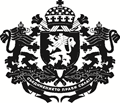 РЕПУБЛИКА БЪЛГАРИЯМинистър на земеделието и хранитеОДОБРЯВАМ,	     проф. д-р ХРИСТО БОЗУКОВМИНИСТЪР НА  ЗЕМЕДЕЛИЕТО И ХРАНИТЕ ДОКУМЕНТАЦИЯ ЗА УЧАСТИЕ  В ОТКРИТА ПРОЦЕДУРА ПО РЕДА НА ЧЛ.18, АЛ.1, Т.1 ОТ ЗОП         ЗА ВЪЗЛАГАНЕ НА ОБЩЕСТВЕНА ПОРЪЧКА С ПРЕДМЕТ: „Услуги за извършване на технически дейности за поддържане на КВС /до предоставяне поддържането на КВС на АГКК по реда на ЗКИР/” 8 обособени позиции, по съдебни райони, както следва:1. Брезник (общ. Брезник);2. Сливен (общ. Сливен, Твърдица); 3. Златоград (общ. Златоград, Неделино);4. Търговище (общ. Търговище) 5. Елхово (общ. Елхово, Болярово)6. Средец (общ. Средец);7. Айтос (общ. Айтос и Руен);8. Пловдив (общ. Марица, Съединение, Хисар);Съгласували:………………………………………………Георги СтояновНачалник отдел ОПИзготвил:… Гр.София, 2017 г.ИЗИСКВАНИЯ И УКАЗАНИЯЗА ПОДГОТОВКА НА ОФЕРТАТА, РЕДА И УСЛОВИЯТА ЗА ПРОВЕЖДАНЕ НА ОТКРИТА ПРОЦЕДУРА ЗА ВЪЗЛАГАНЕ НА ОБЩЕСТВЕНА ПОРЪЧКА  	Тези указания определят общите правила за подготовката на офертата и изискванията към участниците в открита процедура по Законa за обществените поръчки (ЗОП).          Предмет на обществената поръчка е извършването на технически дейности за поддържане на картата на възстановена собственост, създадена при прилагането на ЗСПЗЗ, ППЗСПЗЗ, ЗВСГЗГФ и ППЗВСГЗГФ, за територията на съдебен район и други дейности възлагани от Министерството на земеделието и храните.Поръчката включва следните технически дейности, съгласно Наредба № 49 от 05.11.2004 г. (изм. и доп. ДВ. бр. 59 от 4 Август 2015г.) за поддържане на картата на възстановената собственост:2.1. технически дейности в изпълнение на услугите, посочени в Тарифа за таксите, събирани от органите по поземлена собственост;2.2. технически дейности във връзка със служебното поддържане на картата на възстановената собственост, съгласно одобрена със заповед № РД 09-513/21.07.2015г. на министъра на земеделието и храните Методика, включително технически дейности за изработване на планове за оземляване и обезщетяване, отстраняване на явна фактическа грешка и други дейности, възлагани от  Министерството на земеделието и  храните.3.  Техническите дейности се извършват съгласно техническата спецификация.4. Цените по Тарифата за таксите, събирани от органите по поземлената собственост и Методиката за определяне цените на техническите дейности при служебното поддържане картата на възстановената собственост, одобрена от министъра на земеделието и храните, служат като база на участника при определяне на отстъпката му в проценти във финансовото предложение. Цените, посочени в Методиката, са без включен данък по Закона за данък върху добавената стойност (ДДС).5. Възложителят запазва правото да възлага дейности, които не са включени в поименния списък, които се заплащат по цените от Тарифа за таксите, събирани от органите по поземлена собственост или Методиката за определяне на техническите дейности при служебното поддържане на картата на възстановената собственост, съобразно предложения процент в ценовата оферта, неразделна част от договора. ВЪЗЛОЖИТЕЛВъзложител на настоящата открита процедура за избор на изпълнител на обществена поръчка, възлагана по реда на Закона за обществените поръчки (ЗОП),съгласно чл.5, ал.2, т.4 от ЗОП, е министърът на земеделието и храните, който да организира и възлага обществени поръчки.МЗХ е с административен адрес: гр. София, бул. „Христо Ботев“ № 55, тел.: 02/98511346, Факс:02/9807492. Основен адрес на възлагащия орган/възложителя: www.mzh.government.bg, Адрес на профила на купувача: http://www.mzh.government.bg/MZH/bg/procurement/pr_procedures/Procedura152.aspx , Лица за контакти: Димитрина Маринска – главен експерт в дирекция „Правно обслужване и обществени поръчки“.ПРАВНО ОСНОВАНИЕ ЗА ОТКРИВАНЕ НА ПРОЦЕДУРАТА Възложителят обявява настоящата процедура за възлагане на обществена поръчка на основание чл. 73, ал. 1, чл.18, ал.1, т.1 и чл.20, ал.1, т.1, б.“б“ от Закона за общественитепоръчки. За нерегламентираните в настоящите указания и документацията за участие условия по провеждането на процедурата, се прилагат разпоредбите на Закона за обществените поръчки и подзаконовите му нормативни актове, както и приложимите национални и международни нормативни актове, съобразно с предмета на поръчката.МОТИВИ ЗА ИЗБОР НА ПРОЦЕДУРА ПО ВЪЗЛАГАНЕ НА ПОРЪЧКАТАСъгласно разпоредбата на чл. 20, ал. 1, т. 1, б."б" от ЗОП, когато планираната за провеждане поръчка за услуга е на стойност равна или по-висока от 264 033 /двеста шестдесет и четири хиляди и тридесет и три/ лв. без вкл. ДДС, Възложителят провежда някоя от предвидените в чл. 18, ал. 1, т. 1-11 на ЗОП процедури. В настоящия случай, прогнозната стойност на обществената поръчка е в размер на 820 000 /осемстотин и двадесет хиляди/ лева без ДДС. общо за осемте позиции, като за позиция № 1 са предвидени 30 000 лв. /тридесет хиляди лв./ без ДДС, позиция № 2 са предвидени 110 000 лв. /сто и десет хиляди лв./ без ДДС, позиция № 3 са предвидени 60 000 лв. /шестдесет хиляди лв./ без ДДС, позиция № 4 са предвидени 150 000 лв. /сто и петдесет хиляди лв./ без ДДС, позиция №5 са предвидени 120 000 лв. /сто и двадесет хиляди лв./ без ДДС, позиция №6 са предвидени 70 000 лв. /седемдесет хиляди лв./ без ДДС, позиция № 7 са предвидени 130 000 лв. /сто и тридесет хиляди лв./ без ДДС и позиция №8 са предвидени 150 000 лв. /сто и петдесет хиляди лв./ без ДДС,         Предвид обстоятелството, че не са налице условията за провеждане на състезателен диалог или някоя от процедурите на договаряне, безспорно е налице възможност и условия обществената поръчка да бъде възложена по предвидения в ЗОП ред за провеждане на открита процедура. Провеждането на предвидената в ЗОП открита процедура гарантира в най-голяма степен публичността на възлагане изпълнението на поръчката, респ. прозрачността при разходването на финансовите средства. С цел да се осигури максимална публичност, респективно да се постигнат и най-добрите за Възложителя условия, настоящата обществена поръчка се възлага именно по посочения вид процедура. Посредством тази процедура се цели и защитаване на обществения интерес, като се насърчи конкуренцията и се създадат равни условия и прозрачност при провеждане на процедурата.ОБЕКТ на настоящата обществена поръчкаОбект на настоящата обществена поръчка е „предоставяне на услуги” по смисъла на чл. 3, ал. 1, т. 3 от ЗОП.СРV код71354000 „Картографски услуги“ФИНАНСОВА РАМКАУслугата се очаква да се финансира по програма „Земеделски заеми“.    	Срок на валидност на офертите:Срокът на валидност на офертите трябва да бъде не по-малко от 6 /шест/ месеца, считано от крайния срок за получаване на офертите;Възложителят кани участниците да удължат срока на валидност на офертите до сключване на договора за обществената поръчка;Участникът ще бъде отстранен от участие в процедурата за възлагане на настоящата обществена поръчка, ако след поканата и в определения в нея срок откаже да удължи срока на валидност на офертата или ако представи оферта с по-кратък срок за валидност.         Условия за получаване на разяснения по документацията за участие:На посочения интернет адрес: http://www.mzh.government.bg,  Възложителят ще публикува и писмени разяснения по условията на процедурата. Разясненията се публикуват в профила на купувача в 4-дневен срок от получаване на искането.       	Искания за предоставяне на разяснения по решението, обявлението, документацията за обществена поръчка и описателния документ могат да се правят до 10 (десет) календарни дни преди изтичането на срока за получаване на офертите от всяко заинтересовано лице – лично, или чрез лице с представителна власт, или чрез изрично упълномощено друго лице, по някой от допустимите способи, на посочените в обявлението за възлагане на обществена поръчка и в настоящата документация: електронен адрес, факс номер, по пощата или куриерска служба на пощенския адрес на Възложителя. В дадените разяснения не се посочва лицето направило запитването. Всички комуникации и действия между Възложителя и участниците, свързани с настоящата процедура са в писмен вид и само на български език. Писма/кореспонденция представени на чужд език се представят задължително в превод на български език. Работният език за изпълнение на поръчката е български.  Обменът на информация между Възложителя и участника може да се извършва по един от следните допустими начини:	а) лично – срещу подпис;	б) по пощата чрез препоръчано писмо с обратна разписка, изпратено на посочения от участника адрес;	в) чрез куриерска служба;	г) по факс;	д) по електронен път – по електронна поща. В случай, при уведомяване по електронна поща (вкл. и такава посочена на официален уебсайт на участника), моментът на получаването от участника/заинтересовано лице/изпълнител ще се счита от датата на  получено при  Възложителя потвърждение  от  заинтересовано лице/участник/изпълнител, за получено	 от Възложителя електронно известяване/уведомяване съгласно чл.10 от ЗЕДЕП.	е) чрез комбинация от тези средства.Писмата и уведомленията следва да бъдат адресирани до посоченото за тази цел лице за контакти.	Обменът на информация, чрез връчването й лично срещу подпис, се извършва от страна на Възложителя чрез лицата за контакти, посочени в Обявлението. Информацията се приема от заинтересованото лице/участника чрез лицата за контакт, посочени при закупуване на документацията, съответно в офертата на участника;Обменът и съхраняването на информация в хода на провеждане на процедурата за възлагане на обществена поръчка се извършват по начин, който гарантира целостта, достоверността и поверителността на информацията;МЕТОДИКА ЗА ОПРЕДЕЛЯНЕ НА КОМПЛЕКСНАТА ОЦЕНКАКРИТЕРИИ ЗА ВЪЗЛАГАНЕ НА ПОРЪЧКАТАКомисията оценява допуснатите оферти и определя икономически най-изгодната оферта при критерий за възлагане “оптимално съотношение качество/цена” чрез следните показатели и тяхната тежест за определяне на комплексна оценка:а/ предложен процент, който възложителя ще заплаща като процент от стойността на отчетените дейности /събраните такси/ (С). Теглови коефициент на показателя- 50 %;б/ предложени срокове за изпълнение на техническите дейности и услуги съгласно поименния списък – S. Теглови коефициент на показателя- 30 %;в/ предложена организация на работа – Оn. Теглови коефициент на показателя- 20 %.Крайната оценка на всяко предложение се изчислява по формулата:Pn /обща оценка на участник/ = C x 0.5+ S x 0.3 + Оn x 0.2, където:         1.Показател С - предложен процент, който възложителя ще заплаща като процент от стойността на отчетените дейности /събраните такси/ се изчислява по посочената по-долу формула. Теглови коефициент на показателя- 50 %.          (Cmin/Cn) x 100Cmin – най – ниският процент, предложен от участниците за позицията;Cn – процент предложен от  участника, който възложителят ще заплаща като процент от стойността на отчетените дейности/събраните такси, предлагани от оценявания участник; 2.  Показател S - предложени срокове за изпълнение на техническите дейности и услуги съгласно поименния списък  се изчислява по посочената по-долу формула. Теглови коефициент на показателя- 30 %.(Smin/Sn) x 100Smin - най-краткият усреднен срок за изпълнение на техническите  дейности и услуги;Sn - усредненият срок за изпълнение от n-тия участник; 3. Показател Оn - предложена организация на работа. Теглови коефициент на показателя- 20 %.Оn - оценка за организация на работата на участника - максимум 100 точки.Оn = А + Б + В, където:А - предложена организация при изпълнение на канцеларската работа – максимален брой точки – 40 т. ;Б - предложена организация при изпълнение на полската работа– максимален брой точки - 40 т.;	В - честота на обмен на данни и материали и актуализация на цифрови модели с ОСЗ – максимален брой точки - 20 т.Оценката за организация на работата на участника Оn се оценява въз основа на:1. Предложена организация при изпълнение на канцеларската работа /А/ - максимален брой точки - 40 т., разпределени както следва:- участник, който в организацията е описал и обосновал всички видове технически  дейности от поименния списък и е описал и обосновал три или повече допълнителни дейности извън списъка, които се извършват във връзка с канцеларската обработка на данните и изработването на заявените услуги - 40 точки;- участник, който в организацията е описал и обосновал всички видове технически  дейности от поименния списък и е описал и обосновал до две (включително) допълнителни дейности извън списъка, които се извършват във връзка с канцеларската обработка на данните и изработването на заявените услуги - 30 точки;- участник, който в организацията е описал и обосновал всички видове технически  дейности от поименния списък, които се извършват във връзка с канцеларската обработка на данните и изработването на заявените услуги – 20 точки;- участник, който в организацията е описал всички видове технически дейности от поименния списък, които се извършват във връзка с канцеларската обработка на данните и изработването на заявените услуги -  10 точка;2. Предложена организация при изпълнение на полската работа /Б/– максимален брой точки - 40 т., разпределени както следва:- участник, който в организацията е описал и обосновал всички видове технически  дейности от поименния списък и е описал и обосновал три или повече допълнителни дейности извън списъка, които се извършват във връзка с полската работа, както и организация за придвижването до обекта (включително предложение за транспортните разходи при изпълнение на услугата, които не са включените в Тарифа за таксите, събирани от органите по поземлена собственост) – 40 точки;- участник, който в организацията е описал и обосновал всички видове технически  дейности от поименния списък и е описал и обосновал до две (включително) допълнителни дейности извън списъка, които се извършват във връзка с полската работа, както и организация за придвижването до обекта (включително предложение за транспортните разходи при изпълнение на услугата, които не са включените в Тарифа за таксите, събирани от органите по поземлена собственост) – 30 точки;- участник, който в организацията е описал и обосновал всички видове технически  дейности от поименния списък, които се извършват във връзка с полската работа, както и организация за придвижването до обекта (включително предложение за транспортните разходи при изпълнение на услугата, които не са включените в Тарифа за таксите, събирани от органите по поземлена собственост) – 20 точки;- участник, който в организацията е описал всички видове технически дейности от поименния списък, както и ако е описал и допълнителни дейности извън списъка, които се извършват във връзка с полската работа, но не е представил организация за придвижването до обекта (включително предложение за транспортните разходи при изпълнение на услугите, които не са включените в Тарифа за таксите, събирани от органите по поземлена собственост) - 10 точка.3. Честота на обмен на данни и материали и актуализация на цифрови модели с ОСЗ /В/– максимален брой точки - 20 т., разпределени както следва:- участник, който в организацията е предложил ежедневен обмен на данни и материали и актуализация на цифрови модели с ОСЗ – 20 точки;- участник, който в организацията е предложил по-малка честота на обмен на данни и материали и актуализация на цифрови модели с ОСЗ от ежедневната – 10 точки.         ІІ. УЧАСТИЕ В ПРОЦЕДУРАТАОбщи изисквания1.1. Кандидат или участник в процедурата за възлагане на обществена поръчка може да бъде всяко българско или чуждестранно физическо или юридическо лице или техни обединения, както и всяко друго образувание, което има право да изпълнява строителство, доставки или услуги съгласно законодателството на държавата, в която то е установено.1.2. В случай, че участникът участва като обединение (или консорциум), което не е регистрирано като самостоятелно юридическо лице, тогава участникът следва да представи копие от документ, от който да е видно правното основание за създаване на обединението, както и следната информация във връзка с конкретната обществена поръчка:правата и задълженията на участниците в обединението;разпределението на отговорността между членовете на обединението;дейностите, които ще изпълнява всеки член на обединението.Не се допускат промени в състава на обединението след крайния срок за подаване на офертата, както и промени във вътрешното разпределение на дейностите между участниците в обединението. Когато в договора за създаването на обединение/консорциум липсват клаузи, гарантиращи изпълнението на горепосочените условия, или съставът на обединението се е променил след подаването на офертата – участникът ще бъде отстранен от участие в процедурата за възлагане на настоящата обществена поръчка.Когато не е приложено в офертата копие от документ, от който да е видно правното основание за създаване на обединението, Комисията назначена от Възложителя за разглеждане и оценяване на подадените оферти, го изисква на основание чл. 54, ал. 8 от ППЗОП.Забележка: На основание чл.10, ал.2 от ЗОП Възложителят не предвижда изискване за създаване на юридическо лице, когато участникът определен за изпълнител е обединение на физически и/или юридически лица.1.4. Всеки участник в процедура за възлагане на обществена поръчка има право да представи само една оферта.1.5. Лице, което участва в обединение или е дало съгласие да бъде подизпълнител на друг участник, не може да подава самостоятелно оферта.1.6. В процедура за възлагане на обществена поръчка едно физическо или юридическо лице може да участва само в едно обединение.1.7. Свързани лица не могат да бъдат самостоятелни кандидати или участници в една и съща процедура.	Когато определеният изпълнител е неперсонифицирано обединение на физически и/или юридически лица и възложителят не е предвидил в обявлението изискване за създаване на юридическо лице, договорът за обществена поръчка се сключва, след като изпълнителят представи пред възложителя заверено копие от удостоверение за данъчна регистрация и регистрация по БУЛСТАТ или еквивалентни документи съгласно законодателството на държавата, в която обединението е установено.Участниците в обединението носят солидарна отговорност за изпълнение на договора за обществената поръчка. Възложителят предвижда изискване за солидарна отговорност за изпълнението на поръчката от кандидата или участника и третото лице, чийто капацитет се използва за доказване на съответствие с критериите, свързани с икономическото и финансовото състояние.1.8. При подаване на оферта участникът декларира липсата на основанията за отстраняване и съответствие с критериите за подбор чрез представяне на единен европейски документ за обществени поръчки (ЕЕДОП). В него се предоставя съответната информация, изисквана от възложителя, и се посочват националните бази данни, в които се съдържат декларираните обстоятелства, или компетентните органи, които съгласно законодателството на държавата, в която кандидатът или участникът е установен, са длъжни да предоставят информация.1.9. Когато кандидатът или участникът е посочил, че ще използва капацитета на трети лица за доказване на съответствието с критериите за подбор или че ще използва подизпълнители, за всяко от тези лица се представя отделен ЕЕДОП, който съдържа информацията по т. 1.8.1.10. Участниците могат да използват ЕЕДОП, който вече е бил използван при предходна процедура за обществена поръчка, при условие че потвърдят, че съдържащата се в него информация все още е актуална.1.11. Възложителят може да изисква от участниците по всяко време да представят всички или част от документите, чрез които се доказва информацията, посочена в ЕЕДОП, когато това е необходимо за законосъобразното провеждане на процедурата.1.12. Преди сключването на договор за обществена поръчка, възложителят изисква от участника, определен за изпълнител, да предостави актуални документи, удостоверяващи липсата на основанията за отстраняване от процедурата, както и съответствието с поставените критерии за подбор. Документите се представят и за подизпълнителите и третите лица, ако има такива. Възложителят няма да изисква документи, които вече са му били предоставени или са му служебно известни.1.13. Изпълнителите сключват договор за подизпълнение с подизпълнителите, посочени в офертата.В срок до 3 дни от сключването на договор за подизпълнение или на допълнително споразумение за замяна на посочен в офертата подизпълнител изпълнителят изпраща копие на договора или на допълнителното споразумение на възложителя заедно с доказателства, че са изпълнени условията по чл. 66, ал. 2 и 11 ЗОП. Подизпълнителите нямат право да превъзлагат една или повече от дейностите, които са включени в предмета на договора за подизпълнение. Не е нарушение на забраната доставката на стоки, материали или оборудване, необходими за изпълнението на обществената поръчка, когато такава доставка не включва монтаж, както и сключването на договори за услуги, които не са част от договора за обществената поръчка, съответно от договора за подизпълнение.1.14. Възложителят поддържа „Профил на купувача” на ел. адрес www.mzh.government.bg, който представлява обособена част от електронна страница на МЗХ, за който е осигурена неограничен, пълен, безплатен и пряк достъп чрез електронни средства.  Възложителите предоставят неограничен, пълен, безплатен и пряк достъп чрез електронни средства до документацията за обществената поръчка от датата на: 1. публикуване на обявлението в „Официален вестник" на Европейския съюз.Документацията за участие в настоящата процедура е безплатна и всеки участник може да я изтегли от „Профила на купувача”, за да изготви своята оферта!2. Условия за допустимост на участниците 2.1.Възложителят отстранява от участие в процедура за възлагане на обществена поръчка кандидат или участник, когато:2.1.1 е осъден с влязла в сила присъда, освен ако е реабилитиран, за престъпление по чл. 108а, чл. 159а - 159г, чл. 172, чл. 192а, чл. 194 - 217, чл. 219 - 252, чл. 253 - 260, чл. 301 - 307, чл. 321, 321а и чл. 352 - 353е от Наказателния кодекс;2.1.2. е осъден с влязла в сила присъда, освен ако е реабилитиран, за престъпление, аналогично на тези по т. 1, в друга държава членка или трета страна;2.1.3. има задължения за данъци и задължителни осигурителни вноски по смисъла на               чл. 162, ал. 2, т. 1 от Данъчно-осигурителния процесуален кодекс и лихвите по тях, към държавата или към общината по седалището на възложителя и на кандидата или участника, или аналогични задължения, установени с акт на компетентен орган, съгласно законодателството на държавата, в която кандидатът или участникът е установен, освен ако е допуснато разсрочване, отсрочване или обезпечение на задълженията или задължението е по акт, който не е влязъл в сила;2.1.4. е налице неравнопоставеност в случаите по чл. 44, ал. 5 от ЗОП;2.1.5. е установено, че:а) е представил документ с невярно съдържание, свързан с удостоверяване липсата на основания за отстраняване или изпълнението на критериите за подбор;б) не е предоставил изискваща се информация, свързана с удостоверяване липсата на основания за отстраняване или изпълнението на критериите за подбор;2.1.6. е установено с влязло в сила наказателно постановление или съдебно решение, че при изпълнение на договор за обществена поръчка е нарушил чл. 118, чл. 128, чл. 245 и чл. 301 - 305 от Кодекса на труда или аналогични задължения, установени с акт на компетентен орган, съгласно законодателството на държавата, в която кандидатът или участникът е установен;2.1.7. е налице конфликт на интереси, който не може да бъде отстранен.2.2 Основанията по т. 2.1.1, 2.1.2 и 2.1.7 се отнасят за лицата, които представляват участника или кандидата, членовете на управителни и надзорни органи и за други лица, които имат правомощия да упражняват контрол при вземането на решения от тези органи.2.3 Не се отстранява от участие в процедура за възлагане на обществена поръчка кандидат или участник, за когото са налице обстоятелствата по  т. 2.1.3, когато:1. се налага да се защитят особено важни държавни или обществени интереси;2. размерът на неплатените дължими данъци или социалноосигурителни вноски е не повече от 1 на сто от сумата на годишния общ оборот за последната приключена финансова година.2.4. Отстранява се от участие в процедура за възлагане на обществена поръчка и кандидат или участник - обединение от физически и/или юридически лица, за чийто член на обединението е налице някое от основанията за отстраняване по т.2.            2.5. Основанията за отстраняване се прилагат до изтичане на следните срокове:            2.5.1. пет години от влизането в сила на присъдата - по отношение на обстоятелства по т. 2.1.1, и т.2.1.2, освен ако в присъдата е посочен друг срок;2.5.2. три години от датата на настъпване на обстоятелствата по т. 2.1.5, буква "а" и т.2.1.6, освен ако в акта, с който е установено обстоятелството, е посочен друг срок.Забележка: Стопанските субекти, за които са налице обстоятелства по т.2.1.5, буква "а" се включват в списък, който има информативен характер.         2.5.3.Обстоятелството по чл.55, ал.1,т.1 от ЗОП се отнася за участник който е:Обявен в несъстоятелност или е в производство по несъстоятелност, или е в процедура по ликвидация, или е сключил извънсъдебно споразумение с кредиторите си по смисъла на чл.740 от Търговския закон, или е преустановил дейността си, а в случай че участникът е чуждестранно лице – се намира в подобно положение, произтичащо от сходна процедура, съгласно законодателството на държавата, в която е установен.          2.5.4. При наличие на обстоятелства по чл.55, ал.1, т.1 от ЗОП, възложителят има право да не отстрани от процедурата кандидат или участник на посоченото основание, ако се докаже, че същият не е преустановил дейността си и е в състояние да изпълни поръчката съгласно приложимите национални правила за продължаване на стопанската дейност в държавата, в която е установен.2.6. Не могат да участват в процедурата за възлагане на настоящата обществена поръчка участници, които са дружества, регистрирани в юрисдикции с преференциален данъчен режим и свързаните с тях лица включително и чрез гражданско дружество/консорциум, в което участва дружество, регистрирано в юрисдикция с преференциален данъчен режим;2.7. Когато участникът предвижда участието на подизпълнители при изпълнение на поръчката или ще използва ресурсите на трети лица, посочените изисквания се прилагат и по отношение на подизпълнителите и на третите лица.2.8. В случай, че участникът е обединение (или консорциум), което не е регистрирано като самостоятелно юридическо лице:2.8.1. ЕЕДОП се представя за всяко физическо и/или юридическо лице, включено в състава на обединението.2.8.2. Декларацията по чл. 3, т. 8 от Закона за икономическите и финансовите отношения с дружествата, регистрирани в юрисдикции с преференциален данъчен режим, свързаните с тях лица и техните действителни собственици, се представя за всяко физическо или юридическо лице, включено в обединението.3. Критерии за подбор.3.1.Годност (правоспособност) за упражняване на професионална дейност – участникът трябва да притежава правоспособност по ЗКИР, като това обстоятелство се посочва в посочва в Част IV: Критерии за подбор, буква А: Годност, т. 2 от ЕЕДОП. Изискването се доказва с представяне на документ за правоспособност по ЗКИР, като при участие на чуждестранни лица се представя еквивалентен документ, доказващ правото да изпълнява дейности по кадастъра, съгласно законодателството на държавата, в която е установено.3.2. Икономическо и финансово състояние – Възложителят не поставя изисквания.3.3. Технически и професионални способности: Участникът трябва да:3.3.1.  е изпълнил дейности с предмет, идентичен или сходен с тези на поръчката за последните три години от датата на подаване на офертата;          Минимално ниво: През последните три години считано от датата на подаване на оферта участникът следва да е изпълнил:	При подаване на оферта за участие за една от позициите – минимум 1 услуга/и,;	При подаване на оферта за участие за две от позициите – минимум 1 услуга/и;	При подаване на оферта за участие за три от позициите – минимум 1 услуга/и;          Под идентичен или сходен предмет с настоящата обществена поръчка се разбират  технически дейности (услуги) свързани с: -	технически дейности за поддържане на КВС;-	и/или създаване и поддържане на кадастрална карта и кадастрални регистри;-	и/или дейности, свързани с геодезическо заснемане във връзка с изработване на подробни устройствени и парцеларни планова;-	и/или дейности свързани с поддържането на кадастрални планове;-	и/или дейности, свързани с оцифряване на кадастрални, регулационни и парцеларни планове;-	и/или изработване и поддържане на планове на новообразуваните имоти за територии по § 4, ал. 1 от ЗСПЗЗ; -	и/или създаване на специализирани карти и регистри , по смисъла на чл. 32 от ЗКИР;          * Забележка: Информацията по т. 3.3.1 се посочва в Част IV: Критерии за подбор, буква В, т. 1б) от ЕЕДОП. Изискването се доказва със списък на услуги, които са идентични или сходни с предмета на поръчката, с посочване на стойностите, датите и получателите, заедно с доказателство за извършенана услуга.  3.3.2.  разполага с персонал и/или с ръководен състав с определена професионална компетентност за изпълнението на поръчката;           Минимално ниво:  За всяка обособена позиция, за която подаде оферта участникът следва да разполага с минимум следните експерти: 		1. Един ръководител – правоспособно по ЗКИР лице,		2. Един геодезист – правоспособно по ЗКИР лице,		3. Две технически лица.	Тези лица следва да са на разположение на участника за целия период на изпълнение на обществената поръчка.           Едни и същи лица не могат да участват при изпълнение на различни обособени позиции.         * Забележка: Информацията се посочва в Част IV: Критерии за подбор, буква В: технически и професионални способности, т. 6) от ЕЕДОП.       Изискването се доказва със списък на персонала, който ще изпълнява поръчката, в който е посочена професионалната квалификация на лицата.            3.3.3. За всяка обособена позиция, за която подаде оферта участникът следва да разполага минимум със следното оборудване:1. Една компютърна конфигурация или преносим компютър;	2. Един принтер;3. Една тотална станция;4. Два GPS-приемника;5. Един автомобил;Техническото оборудване за всяка една от обособените позиции следва да бъде различно.          * Забележка: Информацията за оборудването се посочва в Част IV: Критерии за подбор, буква В: технически и професионални способности, т. 9) от ЕЕДОП.Изискването се доказва със списък на техническите средства и съоръжения за осигуряване на качеството. ІII. ИЗИСКВАНИЯ КЪМ ОФЕРТИТЕ      1. Подготовка на офертата:   Офертата не може да се предлага във варианти.   Отговорността за правилното разбиране на условията от обявлението и указанията за участие се носи единствено от участниците.   Участниците трябва да проучат всички указания и условия за участие, дадени в документацията за участие;   При изготвяне на офертата всеки участник трябва да се придържа точно към обявените от възложителя условия;   Представянето на оферта задължава участника да приеме напълно всички изисквания и условия, посочени в тази документация, при спазване на ЗОП;    До изтичането на срока за подаване на офертите всеки участник в процедурата може да промени, допълни или да оттегли офертата си;    Всеки участник може да представи само една оферта;    Лице, което участва като подизпълнител в офертата на друг участник, не може да представя самостоятелна оферта;  Представените образци в документацията за участие и условията, описани в тях, са задължителни за участниците. Офертите на участниците трябва да бъдат напълно съобразени с тези образци;  Офертата се подписва от лицето, представляващо Участника или от надлежно упълномощено лице или лица, като в офертата се прилага пълномощното от представляващия дружеството.2. Съдържание на офертата:	2.1. Офертата се представя на български език в запечатана, непрозрачна ОПАКОВКА от участника, или от упълномощен от него представител – лично или чрез пощенска или друга куриерска услуга с препоръчана пратка с обратна разписка, на адреса, посочен от възложителя . Върху опаковката участникът посочва:наименованието на  участника, включително участниците в обединението, когато е приложимо;адрес за кореспонденция, телефон и по възможност – факс и електронен адрес;наименованието на поръчката, за която се подават документите.Опаковката включва документите по чл. 39, ал. 2 и ал. 3, т. 1 от ППЗОП, опис на представените документи, както и отделен запечатан непрозрачен плик с надпис "Предлагани ценови параметри", който съдържа ценовото предложение по чл. 39, ал. 3, т. 2 от ППЗОП.2.2. Съдържание на ОПАКОВКАТА – документи и образци:а) Опис на представените документи, съдържащи се в офертата, подписан от участника – попълва се Образец № 1;б) Единен европейски документ за обществени поръчки (ЕЕДОП) за участникът в съответствие с изискванията на закона и условията на възложителя, а когато е приложимо – ЕЕДОП за всеки от участниците в обединението, което не е юридическо лице, за всеки подизпълнител и за всяко лице, чиито ресурси ще бъдат ангажирани в изпълнението на поръчката. – попълва се Образец № 2Указание за подготовка на ЕЕДОП:1. При подаване на оферта участникът декларира липсата на основанията за отстраняване и съответствие с критериите за подбор чрез представяне на единен европейски документ за обществени поръчки (ЕЕДОП). В него се предоставя съответната информация, изисквана от възложителя, и се посочват националните бази данни, в които се съдържат декларираните обстоятелства, или компетентните органи, които съгласно законодателството на държавата, в която кандидатът или участникът е установен, са длъжни да предоставят информация.2. Когато участникът е посочил, че ще използва капацитета на трети лица за доказване на съответствието с критериите за подбор или че ще използва подизпълнители, за всяко от тези лица се представя отделен ЕЕДОП, който съдържа информацията по т. 1. Подизпълнителите трябва да нямат свързаност с друг участник, както и да отговарят на критериите за подбор съобразно вида и дела от поръчката, които ще изпълняват и за тях да не са налице основанията за отстраняване от процедурата. Третите лица трябва да отговарят на критериите за подбор съобразно ресурса, които ще предоставят и за тях да не са налице основанията за отстраняване от процедурата.  3. Участниците могат да използват ЕЕДОП, който вече е бил използван при предходна процедура за обществена поръчка, при условие че потвърдят, че съдържащата се в него информация все още е актуална. Участниците могат да използват възможността, когато е осигурен пряк и неограничен достъп по електронен път до вече изготвен и подписан електронно ЕЕДОП. В тези случаи към документите за подбор вместо ЕЕДОП се представя декларация, с която се потвърждава актуалността на данните и автентичността на подписите в публикувания ЕЕДОП, и се посочва адресът, на който е осигурен достъп до документа.3.1. Когато участник подава оферта за повече от една обособена позиция, в опаковката за всяка позиция се представят поотделно комплектовани документи по чл. 39, ал. 3, т. 1 от ППЗОП и отделни непрозлачни пликове с надпис „Предлагани ценови параметри“, с посочване на позицията за която се отнасят. 4. Лицата по чл. 54, ал. 2 и чл. 55, ал. 3 ЗОП са: 4.1. лицата, които представляват участника или кандидата; 4.2. лицата, които са членове на управителни и надзорни органи на участника или кандидата; 4.3. други лица със статут, който им позволява да влияят пряко върху дейността на предприятието по начин, еквивалентен на този, валиден за представляващите го лица, членовете на управителните или надзорните органи.5. Лицата по т. 4.1 и 4.2 са, както следва:5.1. при събирателно дружество – лицата по чл. 84, ал. 1 и чл. 89, ал. 1 от Търговския закон;5.2. при командитно дружество – неограничено отговорните съдружници по чл. 105 от Търговския закон;5.3. при дружество с ограничена отговорност – лицата по чл. 141, ал. 1 и 2 от Търговския закон, а при еднолично дружество с ограничена отговорност – лицата по чл. 147, ал. 1 от Търговския закон;5.4. при акционерно дружество – лицата по чл. 241, ал. 1, чл. 242, ал. 1 и чл. 244, ал. 1 от Търговския закон;5.5. при командитно дружество с акции – лицата по чл. 256 във връзка с чл. 244, ал. 1 от Търговския закон;5.6. при едноличен търговец – физическото лице – търговец;5.7. при клон на чуждестранно лице – лицето, което управлява и представлява клона или има аналогични права съгласно законодателството на държавата, в която клонът е регистриран;5.8. в случаите по т. 5.1 – 5.7 – и прокуристите, когато има такива; 5.9. в останалите случаи, включително за чуждестранните лица – лицата, които представляват, управляват и контролират кандидата или участника съгласно законодателството на държавата, в която са установени.6. В случаите по т. 5.8, когато лицето има повече от един прокурист, декларацията се подава само от прокуриста, в чиято представителна власт е включена територията на Република България.7. Когато изискванията по чл. 54, ал. 1, т. 1, 2 и 7 и чл. 55, ал. 1, т. 5 от ЗОП се отнасят за повече от едно лице, всички лица подписват един и същ ЕЕДОП. Когато е налице необходимост от защита на личните данни или при различие в обстоятелствата, свързани с личното състояние, информацията относно изискванията по чл. 54, ал. 1, т. 1, 2 и 7 и чл. 55, ал. 1, т. 5 от ЗОП се попълва в отделен ЕЕДОП за всяко лице или за някои от лицата. 8. В случаите по т. 7, когато се подава повече от един ЕЕДОП, обстоятелствата, свързани с критериите за подбор, се съдържат само в ЕЕДОП, подписан от лице, което може самостоятелно да представлява съответния стопански субект.9. Съгласно чл. 59, ал. 5 от ЗОП, възложителят е посочил критериите за подбор и документите за тяхното доказване в обявлението, с което се оповестява откриването на процедурата.10. В ЕЕДОП се представят данни относно публичните регистри, в които се съдържа информация за декларираните обстоятелства или за компетентния орган, който съгласно законодателството на съответната държава е длъжен да предоставя информация за тези обстоятелства служебно на възложителя11. Когато за участник е налице някое от основанията по чл. 54, ал. 1 ЗОП или посочените от възложителя основания по чл. 55, ал. 1 ЗОП и преди подаването на офертата той е предприел мерки за доказване на надеждност по чл. 56 от ЗОП, тези мерки се описват в ЕЕДОП.Важно:Възложителят може да изисква от участниците по всяко време да представят всички или част от документите, чрез които се доказва информацията, посочена в ЕЕДОП, когато това е необходимо за законосъобразното провеждане на процедурата.Преди сключването на договор за обществена поръчка възложителят изисква от участника, определен за изпълнител, да предостави актуални документи, удостоверяващи липсата на основанията за отстраняване от процедурата, както и съответствието с поставените критерии за подбор. Документите се представят и за подизпълнителите и третите лица, ако има такива.Документи, удостоверяващи липсата на основанията за отстраняване от процедурата:1.	за обстоятелствата по чл. 54, ал. 1, т. 1 от ЗОП – свидетелство за съдимост;2. за обстоятелството по чл. 54, ал. 1, т. 3 от ЗОП – удостоверение от органите по приходите и удостоверение от общината по седалището на възложителя и на кандидата или участника;3. за обстоятелството по чл. 54, ал. 1, т. 6 от ЗОП – удостоверение от органите на Изпълнителна агенция „Главна инспекция по труда; Когато в удостоверението по т. 2 се съдържа информация за влязло в сила наказателно постановление или съдебно решение за нарушение по чл. 54, ал. 1, т. 6 от ЗОП, участникът представя декларация, че нарушението не е извършено при изпълнение на договор за обществена поръчка.Когато участникът, избран за изпълнител, е чуждестранно лице, той представя съответния документ по т. 1, т. 2 и т. 3, издаден от компетентен орган съгласно законодателството на държавата, в която участникът е установен.В случаите, когато в съответната държава не се издават документи за посочените обстоятелства или когато документите не включват всички обстоятелства, участникът представя декларация, ако такава декларация има правно значение съгласно законодателството на съответната държава.Когато декларацията няма правно значение, участникът представя официално заявление, направено пред компетентен орган в съответната държава.Възложителят няма право да изисква представянето на посочените документи, когато обстоятелствата в тях са достъпни чрез публичен безплатен регистър или информацията или достъпът до нея се предоставя от компетентния орган на възложителя по служебен път.в) Документи за доказване на предприетите мерки за надеждност, когато е приложимо.Указание за подготовка:1. Участник, за когото са налице основания по чл. 54, ал. 1 и посочените от възложителя обстоятелства по чл. 55, ал. 1 от ЗОП, има право да представи доказателства, че е предприел мерки, които гарантират неговата надеждност, въпреки наличието на съответното основание за отстраняване. За тази цел участникът може да докаже, че: 1.1. е погасил задълженията си по чл. 54, ал. 1, т. 3 от ЗОП, включително начислените лихви и/или глоби или че те са разсрочени, отсрочени или обезпечени;1.2. е платил или е в процес на изплащане на дължимо обезщетение за всички вреди, настъпили в резултат от извършеното от него престъпление или нарушение;1.3. е изяснил изчерпателно фактите и обстоятелствата, като активно е съдействал на компетентните органи, и е изпълнил конкретни предписания, технически, организационни и кадрови мерки, чрез които да се предотвратят нови престъпления или нарушения.Като доказателства за надеждността на участника се представят следните документи:1. по отношение на обстоятелството по чл. 56, ал. 1, т. 1 и 2 от ЗОП – документ за извършено плащане или споразумение, или друг документ, от който да е видно, че задълженията са обезпечени или че страните са договорили тяхното отсрочване или разсрочване, заедно с погасителен план и/или с посочени дати за окончателно изплащане на дължимите задължения или е в процес на изплащане на дължимо обезщетение;2. по отношение на обстоятелството по чл. 56, ал. 1, т. 3 от ЗОП – документ от съответния компетентен орган за потвърждение на описаните обстоятелства.Важно:Възложителят преценява предприетите от участника мерки, като отчита тежестта и конкретните обстоятелства, свързани с престъплението или нарушението.В случай че предприетите от участника мерки са достатъчни, за да се гарантира неговата надеждност, възложителят не го отстранява от процедурата.Мотивите за приемане или отхвърляне на предприетите мерки и представените доказателства се посочват в решението за класиране или прекратяване на процедурата.Участник, който с влязла в сила присъда или друг акт съгласно законодателството на държавата, в която е произнесена присъдата или е издаден актът, е лишен от правото да участва в процедури за обществени поръчки или концесии, няма право да използва предвидената в чл. 56, ал. 1 от ЗОП възможност за времето, определено с присъдата или акта.	г) Документ, от който да е видно правното основание за създаване на обединението (когато е приложимо) - заверено от участника копие;    	Указание за подготовка:	Документът, от който да е видно правното основание за създаване на обединението, следва да съдържа следната информация във връзка с конкретната обществена поръчка:	1. правата и задълженията на участниците в обединението;	2. разпределението на отговорността между членовете на обединението;	3. дейностите, които ще изпълнява всеки член на обединението.д) Декларацията по чл. 3, т. 8 и чл.4 от Закона за икономическите и финансовите отношения с дружествата, регистрирани в юрисдикции с преференциален данъчен режим, свързаните с тях лица и техните действителни собственици- попълва се Образец № 9е) Техническо предложение - попълва се Образец № 3 , съдържащо:документ за упълномощаване, когато лицето, което подава офертата, не е законният представител на участника – оригинал или нотариално заверено копие /ако е приложимо/;предложение за изпълнение на поръчката в съответствие с техническата спецификация и изискванията на възложителя и да е съобразено с критериите за възлагане;декларация за съгласие с клаузите на приложения проект на договор - попълва се Образец № 4;декларация за срока на валидност на офертата - попълва се Образец № 5;	декларация за ангажираност на експертите- попълва се Образец № 6декларация за опазване на тайната - Образец №10.	Съдържание на ПЛИК "Предлагани ценови параметри " а) „Ценово предложение” - попълва се Образец № 7 – в оригинал, подписано и подпечатано  от представляващия участника или упълномощено лице.	Извън плика с надпис "Предлагани ценови параметри" не трябва да е посочена никаква информация относно цената;	Участници, които и по какъвто начин са включили някъде в офертата си извън плика "Предлагани ценови параметри " елементи, свързани с предлаганата цена (или части от нея), ще бъдат отстранени от участие в процедурата.      2.5. ЗапечатванеДокументите, систематизирани съобразно посочените по-горе изисквания, се запечатват  по реда посочен в Раздел ІІІ „Изиквания към офертите”, точка 2  „Съдържание на оферта”. Върху опаковката, участникът посочва:ДО: Министерство на земеделието и храните,гр. София, бул. „Христо Ботев” № 55Оферта за участие в открита процедура за възлагане на обществена поръчка по реда на ЗОП с предмет: „Услуги за извършване на технически дейности за поддържане на КВС /до предоставяне поддържането на КВС на АГКК по реда на ЗКИР/”, включваща 8 обособени позиции, за позиции №  __________________Наименование на участника:………………………………………………….Участниците в обединението (когато е приложимо)………………………… Адрес за кореспонденция: ……………………………………………………………………………Телефон  факс или електронен адрес:………………………………………..3. Изисквания към документите:	3.1. Всички документи трябва да са:Подписани или заверени (когато са копия) с гриф „Вярно с оригинала”, подпис, освен документите, за които са посочени конкретните изисквания за вида и заверката им;Документите и данните в офертата се подписват само от лица с представителни функции, назовани в удостоверението за актуално състояние или упълномощени за това лица; Във втория случай се изисква да се представи нотариално заверено пълномощно за изпълнението на такива функции;Всички документи, свързани с предложението, следва да бъдат на български език;4. Подаване на оферти:4.1. Място и срок за подаване на офертиОфертите се представят в сградата на МЗХ, гр. София, бул. «Христо Ботев» № 55, гише «Обществени поръчки».Срокът за подаване на офертите е съгласно Обявлението за обществена поръчка;Всеки участник следва да осигури своевременното получаване на офертата от възложителя;До изтичането на срока за подаване на офертите всеки участник може да промени, да допълни или да оттегли офертата си.5. Приемане и връщане на оферти5.1. При подаване на офертата и приемането й върху опаковката се отбелязва входящ номер, дата и час на постъпване и посочените данни се отбелязват във входящ регистър.5.2. Не се приемат заявления за участие и оферти, които са представени след изтичане накрайния срок за получаване или са в незапечатана опаковка или в опаковка с нарушена цялост.5.3. Когато към момента на изтичане на крайния срок за получаване на офертите пред мястото, определено за тяхното подаване все още има чакащи лица, те се включват в списък, който се подписва от представител на възложителя и присъстващите лица. Офертите на лицата от списъка се приемат.5.4. Не се допуска приемане на оферти от лица, които не са включени в списъка по т. 5.3.NB!  Когато участник подава оферта за повече от една обособена позиция, в опаковката за всяка от позиците се представят поотделно комплектувани документи по чл.39, ал.3, т.1 от ППЗОП и отделни непрозрачни пликове с надпис „Предлагани ценови параметри“, с посочване на позицията, за която се отнасят. Участникът следва да попълни отделен ЕЕДОП за съответната позиция.IV. ГАРАНЦИИ	1. Условия и размер на гаранцията за изпълнение на договора, условия и начин на плащането й. 	Гаранцията за изпълнение на всеки договор  е в размер на 5 (пет) % от стойността на договора без ДДС за съответната обособена позиция. Гаранцията за изпълнение на договора може да се представи под формата на банкова гаранция – (изготвя се по образец на банката, която я издава, при условие че в гаранцията са вписани условията на Възложителя), на парична сума, преведена по сметка на МЗХ: IBAN – BG08 BNBG 9661 3300 1500 02; BIC – BNBGBGSD; БНБ – ЦУ. В нареждането за плащане следва да бъде записан текстът: "Гаранция за добро изпълнение на ОП  открита с Решение №:……….” , на застраховка, която обезпечава изпълнението чрез покритие на отговорността на изпълнителя.Участникът сам избира формата на гаранцията за изпълнение на договора. Когато участникът избере гаранцията за изпълнение на договора да бъде банкова гаранция или застраховка, тогава тя трябва да бъде безусловна и неотменима, в полза на МЗХ и със срок на валидност – съгласно раздел VI. „Цени и плащанеия“  от договора за възлагане на обществената поръчка. Когато гаранцията е представена под формата на парична сума или банкова гаранция, то тогава тя може да се предостави от името на изпълнителя за сметка на трето лице – гарант.Когато избраният изпълнител е обединение, което не е юридическо лице, всеки от съдружниците в него може да е наредител по банковата гаранция, съответно вносител на сумата по гаранцията или титуляр на застраховката. Участникът, определен за изпълнител на обществена поръчка, представя оригинал на банковата гаранция и застраховката или оригинали на платежния документ за внесената по банков път гаранция за изпълнение на договора преди подписването на самия договор. Гаранцията за изпълнение, преведена по банков път, следва да е постъпила реално в банковата сметка на Възложителя не по-късно от датата на сключване на договора за обществената поръчка. Условията и сроковете за задържане или освобождаване на гаранцията за изпълнение се уреждат в договора за възлагане на обществена поръчка. V. ИЗЧИСЛЯВАНЕ НА СРОКОВЕСроковете, посочени в тази документация се изчисляват, както следва:При определянето на срокове, които са в дни и се броят след определено действие или събитие, не се брои денят на настъпване на действието или на събитието.Когато срокът изтича определен брой дни преди известен ден, този ден се взема предвид при определяне на датата, до която се извършва съответното действие.Когато последният ден от срока е неприсъствен, срокът изтича в първия присъствен ден.Последният ден на срока изтича в момента на приключване на работното време на възложителя. Когато възложителят удължава сроковете в процедурата на основание чл. 100, ал. 11 ЗОП, общата продължителност на всеки от сроковете, изтекли до момента на спирането на процедурата, заедно с новоопределените удължени срокове не може да е по-кратка от първоначалния срок, определен от възложителя.2. Сроковете в документацията са в календарни дни. Когато срокът е в работни дни, това е изрично указано при посочването на съответния срок. По неуредените въпроси от настоящата документация ще се прилагат разпоредбите на Закона за обществените поръчки, Правилника за прилагана на Закона за обществените поръчки и действащото българско законодателство.VI. ОБРАЗЦИОБРАЗЕЦ №1ОПИС НА ПРЕДСТАВЕНИТЕ ДОКУМЕНТИ, КОИТО СЪДЪРЖА ОФЕРТАТА НА УЧАСТНИКАв открита процедура по ЗОП с предмет:„Услуги за извършване на технически дейности за поддържане на КВС /до предоставяне поддържането на КВС на АГКК по реда на ЗКИР/”, включваща 8 обособени позицииЗа Позиция №: ……………………………….							Дата.................					ПОДПИС И ПЕЧАТ:................................                                                                                                          ( Име и длъжност )ОБРАЗЕЦ №2Стандартен образец за единния европейски документ за обществени поръчки (ЕЕДОП)Част І: Информация за процедурата за възлагане на обществена поръчка и за възлагащия орган или възложителя При процедурите за възлагане на обществени поръчки, за които в Официален вестник на Европейския съюз се публикува покана за участие в състезателна процедура, информацията, изисквана съгласно част I, ще бъде извлечена автоматично, при условие че ЕЕДОП е създаден и попълнен чрез електронната система за ЕЕДОП. Позоваване на съответното обявление, публикувано в Официален вестник на Европейския съюз:
OВEС S брой[], дата [], стр.[], 
Номер на обявлението в ОВ S: [ ][ ][ ][ ]/S [ ][ ][ ]–[ ][ ][ ][ ][ ][ ][ ]Когато поканата за участие в състезателна процедура не се публикува в Официален вестник на Европейския съюз, възлагащият орган или възложителят трябва да включи информация, която позволява процедурата за възлагане на обществена поръчка да бъде недвусмислено идентифицирана.В случай, че не се изисква публикуването на обявление в Официален вестник на Европейския съюз, моля, посочете друга информация, която позволява процедурата за възлагане на обществена поръчка да бъде недвусмислено идентифицирана (напр. препратка към публикация на национално равнище):  [……]Информация за процедурата за възлагане на обществена поръчкаИнформацията, изисквана съгласно част I, ще бъде извлечена автоматично, при условие че ЕЕДОП е създаден и попълнен чрез посочената по-горе електронна система за ЕЕДОП. В противен случай тази информация трябва да бъде попълнена от икономическия оператор.Останалата информация във всички раздели на ЕЕДОП следва да бъде попълнена от икономическия операторЧаст II: Информация за икономическия операторА: Информация за икономическия операторБ: Информация за представителите на икономическия операторАко е приложимо, моля, посочете името/ната и адреса/ите на лицето/ата, упълномощено/и да представляват икономическия оператор за целите на настоящата процедура за възлагане на обществена поръчка:В: Информация относно използването на капацитета на други субектиАко „да“, моля, представете отделно за всеки от съответните субекти надлежно попълнен и подписан от тях ЕЕДОП, в който се посочва информацията, изисквана съгласно раздели А и Б от настоящата част и от част III. 
Обръщаме Ви внимание, че следва да бъдат включени и техническите лица или органи, които не са свързани пряко с предприятието на икономическия оператор, и особено тези, които отговарят за контрола на качеството, а при обществените поръчки за строителство — тези, които предприемачът може да използва за извършване на строителството. 
Посочете информацията съгласно части IV и V за всеки от съответните субекти, доколкото тя има отношение към специфичния капацитет, който икономическият оператор ще използва.Г: Информация за подизпълнители, чийто капацитет икономическият оператор няма да използва(разделът се попълва само ако тази информация се изисква изрично от възлагащия орган или възложителя)Ако възлагащият орган или възложителят изрично изисква тази информация в допълнение към информацията съгласно настоящия раздел, моля да предоставите информацията, изисквана съгласно раздели А и Б от настоящата част и част ІІІ за всяка (категория) съответни подизпълнители.Част III: Основания за изключванеА: Основания, свързани с наказателни присъдиЧлен 57, параграф 1 от Директива 2014/24/ЕС съдържа следните основания за изключване:Участие в престъпна организация:Корупция:Измама:Терористични престъпления или престъпления, които са свързани с терористични дейности:Изпиране на пари или финансиране на тероризъмДетски труд и други форми на трафик на хораБ: Основания, свързани с плащането на данъци или социалноосигурителни вноски В: Основания, свързани с несъстоятелност, конфликти на интереси или професионално нарушениеМоля, имайте предвид, че за целите на настоящата процедура за възлагане на обществена поръчка някои от следните основания за изключване може да са формулирани по-точно в националното право, в обявлението или в документацията за поръчката. Така например в националното право може да е предвидено понятието „сериозно професионално нарушение“ да обхваща няколко различни форми на поведение. Г: Други основания за изключване, които може да бъдат предвидени в националното законодателство на възлагащия орган или възложителя на държава членкаЧаст IV: Критерии за подборОтносно критериите за подбор (раздел илираздели А—Г от настоящата част) икономическият оператор заявява, че: Общо указание за всички критерии за подборИкономическият оператор следва да попълни тази информация само ако възлагащият орган или възложителят е посочил в съответното обявление или в документацията за поръчката, посочена в обявлението, че икономическият оператор може да се ограничи до попълването й в раздел  от част ІV, без да трябва да я попълва в друг раздел на част ІV:А: ГодностИкономическият оператор следва да предостави информация само когато критериите за подбор са били изисквани от възлагащия орган или възложителя в обявлението или в документацията за поръчката, посочена в обявлението.Б: икономическо и финансово състояниеИкономическият оператор следва да предостави информация само когато критериите за подбор са били изисквани от възлагащия орган или възложителя в обявлението, или в документацията за поръчката, посочена в обявлението.В: Технически и професионални способностиИкономическият оператор следва да предостави информация само когато критериите за подбор са били изисквани от възлагащия орган или възложителя в обявлението, или в документацията за поръчката, посочена в обявлението.Г: Стандарти за осигуряване на качеството и стандарти за екологично управлениеИкономическият оператор следва да предостави информация само когато стандартите за осигуряване на качеството и/или стандартите за екологично управление са били изискани от възлагащия орган или възложителя в обявлението или в документацията за обществената поръчка, посочена в обявлението.Част V: Намаляване на броя на квалифицираните кандидатиИкономическият оператор следва да предостави информация само когато възлагащият орган или възложителят е посочил обективните и недискриминационни критерии или правила, които трябва да бъдат приложени с цел ограничаване броя на кандидатите, които ще бъдат поканени за представяне на оферти или за провеждане на диалог. Тази информация, която може да бъде съпроводена от изисквания относно видовете сертификати или форми на документални доказателства, ако има такива, които трябва да бъдат представени, се съдържа в съответното обявление или в документацията за обществената поръчка, посочена в обявлението.
Само при ограничени процедури, състезателни процедури с договаряне, процедури за състезателен диалог и партньорства за иновации:Икономическият оператор декларира, че:Част VI: Заключителни положенияДолуподписаният декларира, че информацията, посочена в части II – V по-горе, е вярна и точна, и че е представена с ясното разбиране на последствията при представяне на неверни данни.Долуподписаният официално декларира, че е в състояние при поискване и без забава да представи указаните сертификати и други форми на документални доказателства, освен в случаите, когато:а) възлагащият орган или възложителят може да получи придружаващите документи чрез пряк достъп до съответната национална база данни във всяка държава членка, която е достъпна безплатно; илиб) считано от 18 октомври 2018 г. най-късно, възлагащият орган или възложителят вече притежава съответната документация.Долуподписаният дава официално съгласие [посочете възлагащия орган или възложителя съгласно част I, раздел A] да получи достъп до документите, подкрепящи информацията, която е предоставена в [посочете съответната част, раздел/ точка/и] от настоящия Единен европейски документ за обществени поръчки за целите на [посочете процедурата за възлагане на обществена поръчка: (кратко описание, препратка към публикацията в Официален вестник на Европейския съюз, референтен номер)]. Дата, място и, когато се изисква или е необходимо, подпис(и):  [……]     ОБРАЗЕЦ № 3ТЕХНИЧЕСКО ПРЕДЛОЖЕНИЕ ЗА ИЗПЪЛНЕНИЕ НА ПОРЪЧКАТАот ...................................................................................................................................(наименование на участника)и подписано.............................................................................................................................................................................................................................................................(трите имена и ЕГН)в качеството му на ........................................................................................................(на длъжност)с ЕИК/БУЛСТАТ/ЕГН/друга индивидуализация на участника или подизпълнителя (когато е приложимо):....................................................................................................................;УВАЖАЕМИ ДАМИ И ГОСПОДА,         1. След запознаване с всички документи и образци от документацията за участие в процедурата, получаването, на които потвърждаваме с настоящото, ние удостоверяваме и потвърждаваме, че представляваният от нас участник отговаря на изискванията и условията посочени в документацията за участие в процедура с предмет: „Услуги за извършване на технически дейности за поддържане на КВС /до предоставяне поддържането на КВС на АГКК по реда на ЗКИР/”, включваща 8 обособени позицииЗа Позиция №: ………………………………../изписва се позицията, за която се отнася техническото предложение/							         2. Декларираме, че сме получили посредством „Профила на купувача” документация за участие и сме запознати с указанията и условията за участие в обявената от Вас процедура. Съгласни сме с поставените от Вас условия и ги приемаме без възражения.        3. Декларираме, че ще изпълним дейностите по обществената поръчка в сроковете регламентирани от Възложителя в документацията за участие и Техническата спецификация, а именно: 4. Срок за изпълнение – до предоставяне поддържането на КВС на АГКК по реда на ЗКИР или до достигане на предвидения от възложителя бюджет, в зависимост от това кое събитие настъпи първо, но за не повече от три години, считано от датата на влизане в сила на договора. 5. Заявяваме, че ще изпълним поръчката в съответствие с всички нормативни изисквания за този вид дейност, както и в съответствие с изискванията, посочени в описание предмета на поръчката и техническото задание на възложителя. 6. При изпълнение на поръчката за този съдебен район ще използвам _________ на брой технически лица и ___________ на брой правоспособни по ЗКИР лица. /подробно описани в Част IV: Критерии за подбор, буква В: технически и професионални способности, т. 6) от ЕЕДОП/.        	7. За изпълнение предмета на поръчката прилагаме: 7.1 Попълнен и подпечатен поименен списък на дейностите за тази позиция (приложение – 3.1.);7.2. Предложение за организация на работата за тази позиция, включваща:7.3. предложение за организация при изпълнение на канцеларската работа,7.4. предложена организация при изпълнение на полските работи;7.5. честота на обмен на данни и материали и актуализация на цифрови модели с ОСЗ;	7.6. документ за упълномощаване, когато лицето, което подава офертата, не е законният представител на участника- оригинал;	7.7. декларация за съгласие с клаузите на приложения проект на договор - попълва се Образец № 4;7.8. декларация за срока на валидност на офертата - попълва се Образец № 5,	7.9 декларация за ангажираност на експертите- попълва се Образец № 6,7.10 декларация за опазване на тайната - Образец №10.Дата: ..............................                                    ПОДПИС И ПЕЧАТ: ................................						                          [име и фамилия]                                                                            [качество на представляващия участника]ОБРАЗЕЦ № 3.1.ПОИМЕНЕН  СПИСЪКНа дейностите за поддържане на картата на възстановената собственост със срокове на изпълнението имГр. 							               			        			2017 г.                                             /подпис и печат/                         Забележка: При заявка за извършване на дейност, която не е включена в списъка, следва да се прилага срокът съгласно Наредба № 49 от 05.11.2004 г. (изм. и доп. ДВ. бр. 59 от 4 Август 2015г.) за поддържане на картата на възстановената собственост. ОБРАЗЕЦ № 4    Д  Е  К  Л  А  Р  А  Ц  И  ЯЗА СЪГЛАСИЕ С КЛАУЗИТЕ НА ПРИЛОЖЕНИЯ ПРОЕКТ НА ДОГОВОРДолуподписаният/ата/.............................................................................................                                                              (собствено, бащино, фамилно име)с ЕГН: ............................., притежаващ/а л.к. № ............................., издадена на ............ от ..............................., с постоянен адрес: гр.(с) ................................, община ..............,област ................................., ул. ................................................., бл. .........., ет. ..........., ап. ..........,в качеството си на ....................................................................................................................................,               (длъжност)на участник...........................................................................ЕИК........................................(наименование на участника)в открита процедура от Закона за обществени поръчки (ЗОП) с предмет: „Услуги за извършване на технически дейности за поддържане на КВС /до предоставяне поддържането на КВС на АГКК по реда на ЗКИР/”, включваща 8 обособени позицииЗа Позиция №: ……………………………….		Д Е К Л А Р И Р А М, ЧЕ:Запознат/а съм с проекта на договора за възлагане на обществената поръчка, приемам го без възражения и ако участникът, когото представлявам, бъде определен за изпълнител, ще сключа договора изцяло в съответствие с проекта, приложен към документацията за участие, в законоустановения срок.Известна ми е отговорността по чл. 313 от Наказателния кодекс за посочване на неверни данни.Дата: ..............................                                               Декларатор: ...............                                                                                                                                                                                         /подпис и печат/ОБРАЗЕЦ № 5    Д  Е  К  Л  А  Р  А  Ц  И  ЯЗА СРОК НА ВАЛИДНОСТ НА ОФЕРТАТАДолуподписаният/ата/: ...................................................................................                                                              (собствено, бащино, фамилно име)с ЕГН: ............................., притежаващ/а л.к. № ............................., издадена на ..........., от ..............................., с постоянен адрес: гр.(с) ................................, община ............................,област ................................., ул. ................................................., бл. .........., ет. ..........., ап. ..........,в качеството си на ............................................................................................................................,               (длъжност)на участник .........................................................................................ЕИК.........................................(наименование на участника)в открита процедура от Закона за обществени поръчки (ЗОП) с предмет: „Услуги за извършване на технически дейности за поддържане на КВС /до предоставяне поддържането на КВС на АГКК по реда на ЗКИР/”, включваща 8 обособени позицииЗа Позиция №: ……………………………….		Д Е К Л А Р И Р А М, ЧЕ:С подаване на настоящата оферта декларираме, че сме съгласни валидността на нашата оферта да бъде ................. (............................) месеца от крайния срок за получаване на оферти, посочен в обявлението за процедуратаИзвестна ми е отговорността по чл. 313 от Наказателния кодекс за посочване на неверни данни.Дата: ..............................                                       Декларатор: ................................/подпис и печат/ОБРАЗЕЦ № 6    Д  Е  К  Л  А  Р  А  Ц  И  ЯДолуподписаният/ата/____________________________________________________________,                                          /собствено                 бащино                фамилно   име /ЕГН ______________, притежаващ/а лична карта № _______________,  издадена на__________________________ от МВР – гр. __________________________________,  спостоянен адрес: ______________________________________________________________;настоящ адрес: ________________________________________________________________Д Е К Л А Р И Р А М:1.Че съм съгласен и ще участвам като ръководител екип/правоспособно лице/техническо лице                                                                     /ненужното се зачертава/      при изпълнение на поръчка с предмет: „Услуги за извършване на технически дейности за поддържане на КВС /до предоставяне поддържането на КВС на АГКК по реда на ЗКИР/”, включваща 8 обособени позиции За Позиция № 	: 							,възлагана от Министерство на земеделието и храните, в случай, че за изпълнител на поръчката бъде определено следното лице:_______________________________________________________________________________/наименование на юридическото лице, физ.л.-ЕТ/със седалище ______________________________________, адрес на управление: ______________________________________________________________________________, тел./факс _____________________________________________, пре-/регистриран в Търговския регистър при  Агенцията по вписвания с ЕИК _________________________Задължавам се да работя в съответствие с предложението на участника за качественото изпълнение на настоящата обществена поръчка.Задължавам се да не разпространявам по никакъв повод и под никакъв предлог данните за поръчката. Известно ми е, че за деклариране на неверни данни нося наказателна отговорност по чл. 313 от Наказателния кодекс.Дата: ___________________2017 г.		Декларатор: ______________________							                      /подпис/ОБРАЗЕЦ № 7ЦЕНОВО ПРЕДЛОЖЕНИЕот........................................................................................................................................(наименование на участника)и подписано от........................................................................................................(трите имена и ЕГН)в качеството му на ............................................................................................................................(на длъжност)с ЕИК/БУЛСТАТ/ЕГН/друга индивидуализация на участника или под изпълнителя (когато е приложимо):....................................................................................................................;УВАЖАЕМИ ДАМИ И ГОСПОДА,           С настоящото, Ви представяме нашето ценово предложение за участие в обявената от Вас обществена поръчка с предмет: „Услуги за извършване на технически дейности за поддържане на КВС /до предоставяне поддържането на КВС на АГКК по реда на ЗКИР/”, включваща 8 обособени позиции:За Позиция №: ……………………………….		          1. Предложен процент…………………, който възложителя ще заплаща като процент от стойността на отчетените дейности /събраните такси/ от:1.1. действащата Тарифа за таксите, събирани от органите по поземлената собственост;1.2. Методика за определяне цените на техническите дейности при поддържане на картите на възстановената собственост.В случай, че участник предложи 0 % за целите на изчисленията по методиката ще се използва стойността 0,001.Възложителят заплаща стойността на услугата равняваща се на предложения процент от изпълнените услуги. Забележка: Това приложение се попълва по отделно за всяка позиция, за която се подава оферта.Дата: ..............................                                ПОДПИС И ПЕЧАТ: ................................						                   [име и фамилия]                                                                            [качество на представляващия участника] ОБРАЗЕЦ № 8Проект!ДОГОВОР№   __________________София, _________________________  год.Днес, ________________ 2017 г., в град София Министерството на земеделието и храните, представлявано от проф. д-р ХРИСТО БОЗУКОВ – министър на земеделието и храните и от Капка Алексиева – началник на отдел „Счетоводство” в дирекция „Финансово управление” на МЗХ, наричано за краткост ВЪЗЛОЖИТЕЛ и ________________________________________________________________________регистрирано и вписано в Търговския регистър при _________________________ съд, със седалище и адрес на управление: община ______________________, гр. _______________________, ул. _________________________ № ________, БУЛСТАТ/ЕИК __________________, представлявано от _________________________________________________, в качеството му на ______________________, наричано по-долу за краткост ИЗПЪЛНИТЕЛ, на основание чл. 112 от Закона за обществените поръчки и Решение № _______________ от ________________________ г. на ВЪЗЛОЖИТЕЛЯ се договориха за следното:I. ПРЕДМЕТ. СРОКЧл. 1. ВЪЗЛОЖИТЕЛЯТ възлага, а ИЗПЪЛНИТЕЛЯТ приема да извърши услуга с предмет: „Услуги за извършване на технически дейности за поддържане на КВС /до предоставяне поддържането на КВС на АГКК по реда на ЗКИР/”, за позиция № ……… съдебен район ……………, който включва община…………….. и община ………………, съгласно:1.Поименен списък на дейностите със срок на изпълнение;2.Техническа спецификация на ВЪЗЛОЖИТЕЛЯ;3.Техническото предложение на ИЗПЪЛНИТЕЛЯ, 4.Ценово предложение на ИЗПЪЛНИТЕЛЯ.           Чл. 2. Изпълнението на дейностите се възлага от началника на Общинската служба по земеделие (ОСЗ)  или упълномощено от него длъжностно лице с възлагателно писмо, което съдържа:          1. Описание на задачата;2. Изходните данни, включително искането на клиента;3. Срок на изпълнение;4. Изходящ №, дата и подпис на началника на ОСЗ. Чл. 3. Предаването на изходните данни се извършва по реда и условията на Инструкция № РД-006 от 11.05.1994 г. за съхранението и ползването на материали и данни, получени в резултат от дейностите при възстановяване на собствеността върху земеделските земи, горите и земите от горския фонд.Чл. 4. Техническите дейности се извършват съобразно изискванията на Наредба № 49 от 05.11.2004 г. за поддържане на Картата на възстановената собственост, издадена от министъра на земеделието и горите, обн., ДВ, бр. 102 от 19.11.2004 г., попр., бр. 113 от 28.12.2004 г., указанията на Министерството по прилагането на наредбата, този договор и неговите приложения.Чл. 5. Договорът се сключва за срок:1. До предоставяне поддържането на картата на възстановената собственост на Агенцията по геодезия, картография и кадастър, по реда на Закона за кадастъра и имотния регистър, или     	2. За не повече от три години, считано от датата на подписването му, или     	3. До достигане на прогнозната стойност в размер на ………………………../………………………../ лв. без ДДС. ІІ. ГАРАНЦИЯ ЗА ИЗПЪЛНЕНИЕЧл. 6. (1) При подписване на договора ИЗПЪЛНИТЕЛЯТ представя гаранцията за изпълнение в размер на 5 % (пет на сто) от стойността, посочена в чл. 5, т. 3, в размер на ……………………………………………….. (с думи) лв. без ДДС.(2) ВЪЗЛОЖИТЕЛЯТ освобождава гаранцията за изпълнение до 30 (тридесет) календарни дни от приключване изпълнението на договора.	Чл. 7. ВЪЗЛОЖИТЕЛЯТ задържа гаранцията, ако в процеса на изпълнение на договора възникне спор между страните, отнесен за решаване от компетентния съд.	(3) Гаранцията за изпълнение на договора се представя в някоя от следните форми:	1. Банкова гаранция по образец на банката, със срок на валидност, надвишаващ срока на договора с не по-малко от  месец;	2. Парична сума, преведена по сметка на МЗХ, а именно: БНБ – ЦУ; IBAN – BG08 BNBG 9661 3300 1500 02; BIC – BNBGBGSD;	3. Застраховка, която обезпечава изпълнението чрез покритие на отговорността на изпълнителя, със срок, надвишаващ срока на договора с не по-малко от месец.	Чл.8. В случаите на забавено изпълнение ИЗПЪЛНИТЕЛЯТ удължава валидността на гаранцията съобразно удълженото времетраене на изпълнението.	Чл.9. ВЪЗЛОЖИТЕЛЯТ задържа гаранцията, ако в процеса на изпълнение на договора възникне спор между страните, отнесен за решаване до компетентния съд.III. ПРАВА И ЗАДЪЛЖЕНИЯЧл. 10. ИЗПЪЛНИТЕЛЯТ e длъжен да осигури необходимият ресурс за изпълнение на техническите дейности - компютърна техника, материали, специалисти и друг. Чл. 11. ИЗПЪЛНИТЕЛЯТ се задължава да извършва възложените му работи качествено и в срок при спазване на  всички нормативи и стандарти.Чл. 12. ИЗПЪЛНИТЕЛЯТ е длъжен незабавно да уведоми ВЪЗЛОЖИТЕЛЯ за констатирани грешки в изходните данни. При неуведомяване, изпълнителят отговаря за причинените вреди.Чл. 13. Срокът за изпълнение на възложените технически дейности се продължава с времето, необходимо за отстраняване от страна на ВЪЗЛОЖИТЕЛЯ на грешките и непълнотите в изходните данни.Чл. 14. Отговорността и рискът за съхранението, поддържането и неразпространението на изходните данни, получени в резултат на извършените технически дейности, до окончателното им приемане от ВЪЗЛОЖИТЕЛЯ, както и отговорност от увреждане на привлечените на работа лица при и по повод изпълнението на договора, се носят от ИЗПЪЛНИТЕЛЯ.Чл. 15. Всички данни, съдържащи се в проектите, проучванията и другите материали, създадени при изпълнението на договора, са собственост на ВЪЗЛОЖИТЕЛЯ.  Използването им от ИЗПЪЛНИТЕЛЯ или от други лица преди да са приети в съответствие с договора, се допуска след изричното писмено съгласие на ВЪЗЛОЖИТЕЛЯ за всеки отделен случай и в съответствие с Инструкцията за съхраняване и ползване на материалите.Чл. 16. ИЗПЪЛНИТЕЛЯТ няма право да предоставя извършването на услугите, предмет на настоящия договор, изцяло или частично на други лица.Чл. 17. ИЗПЪЛНИТЕЛЯТ има право да получи уговореното в договора възнаграждение.IV. ПРИЕМАНЕ НА ИЗПЪЛНЕНИЕТО. КОНТРОЛ			Чл. 18. (1) Директорът на дирекция „Поземлени отношения и комасация“ упражнява контрол по изпълнението на договора.  			(2) Възлагането и изпълнението се извършва от началника на ОСЗ или упълномощено от него лице за услуги по Тарифа за таксите, събирани от органите по поземлена собственост. (3) Изпълнението на възложените по ал. 2 дейности се приемат от началника на ОСЗ или от упълномощено от него лице.(4) Изпълнението на служебно възложените дейности се приема от назначена от директора на ОДЗ комисия, която изготвя и стойностна сметка по поето задължение /по образец/.			(3) ИЗПЪЛНИТЕЛЯТ е длъжен да осигури достъп и да оказва пълно съдействие за упражняване на контрола от страна на ВЪЗЛОЖИТЕЛЯ.V.ЦЕНИ И ПЛАЩАНИЯ Чл. 19. ВЪЗЛОЖИТЕЛЯТ ще заплаща сума, представляваща …………………… /словом/ процента от отчетените дейности /събраните такси/ по:  1. действащата Тарифа за таксите, събирани от органите по поземлената собственост;  2. Методика за определяне цените на техническите дейности при поддържане на картите на възстановената собственост.   Чл. 20. (1) Изплащането на приетите дейности  на ИЗПЪЛНИТЕЛЯ се извършва:    1. По чл. 19, т. 1 - въз основа на справка – декларация от ОД „Земеделие” за постъпили и централизирани към МЗХ приходи от събрани такси, опис-отчет от ОСЗ, приемателен протокол по чл.18, ал.3 и фактура.             2.  По чл. 19, т. 2 - при изпълнение на служебно възложени дейности - въз основа на стойностна сметка по поето задължение /по образец/, възлагателни писма и приемателен протокол, одобрен от директора на ОД ”Земеделие” и утвърден от ВЪЗЛОЖИТЕЛЯ (или от директора на специализираното звено в МЗХ) и фактура.                (2) ВЪЗЛОЖИТЕЛЯТ е длъжен да извършва плащанията на ИЗПЪЛНИТЕЛЯ в 30- дневен срок от датата на приемателния протокол за извършените през предходния месец услуги.VI. СПЕЦИАЛНИ УСЛОВИЯЧл. 21. За изплащане на дължимите суми по чл. 19, т. 2 от договора - във връзка със служебното възлагане при поддържане на Картата на възстановената собственост (изпълнения на съдебни решения, обезщетяване, оземляване, отстраняване на явна фактическа грешка по реда на чл. 26 от ППЗСПЗЗ, отстраняване несъвпадения в землищни граници и други дейности възлагани от органите на МЗХ) - се подписва стойностна сметка по поето задължение /по образец на възложителя/. Чл. 22. За землища, с одобрена кадастрална карта и регистри, се извършват само служебни промени при поддържане на КВС.Чл. 23. (1) ИЗПЪЛНИТЕЛЯТ се задължава да осигури приемно време за граждани и юридически лица, съвпадащо с това на ОСЗ, и приемна в близост до помещения на ОСЗ. (2) За изпълнение на предмета на договора ИЗПЪЛНИТЕЛЯТ поддържа без допълнително заплащане опорната геодезическа мрежа на землищата на общините по чл. 1.Чл. 24. (1) При изпълнение на услугите предмет на договора, ИЗПЪЛНИТЕЛЯТ се задължава да ползва информационна технология „ФЕРМА”. (2) ИЗПЪЛНИТЕЛЯТ придобива право на ползване на програмния продукт за своя сметка, за всяко работно място.(3) За ползване на програмния продукт, ИЗПЪЛНИТЕЛЯТ получава защитен модул за работа със специализирания софтуер FRZ от информационна технология „ФЕРМА”. който се задължава да върне на ВЪЗЛОVІI. ОТГОВОРНОСТИ ПРИ НЕИЗПЪЛНЕНИЕ	Чл.25. (1) При забавено изпълнение по вина на ИЗПЪЛНИТЕЛЯ, той дължи на ВЪЗЛОЖИТЕЛЯ неустойка в размер на 0.5% от стойността на договора без ДДС за всеки просрочен ден, но не повече от 10%.	(2) При виновно неизпълнение на договорно задължение извън случаите по ал.1, ИЗПЪЛНИТЕЛЯТ дължи на ВЪЗЛОЖИТЕЛЯ неустойка в размер на 10% от договореното възнаграждение без ДДС.	Чл.26. (1) ВЪЗЛОЖИТЕЛЯТ има право да прихване от гаранцията за изпълнение, начислените по реда на чл. 25 суми за неустойки.	(2) Изплащането на неустойки и обезщетения по този договор не лишава изправната страна по договора от право да търси обезщетение за вреди и пропуснати ползи по общия ред.VІІI. ПРЕКРАТЯВАНЕЧл. 27.  ВЪЗЛОЖИТЕЛЯТ може да развали договора без предизвестие при нарушаване на задълженията от ИЗПЪЛНИТЕЛЯ по чл. 4, 14, 15, чл. 16 и чл.23,ал.1.Чл. 28. ВЪЗЛОЖИТЕЛЯТ може да развали договора без предизвестие при констатирано системно забавяне или неизпълнение на възложените от ОСЗ поръчки или служебни промени.Чл. 30. Договорът може да бъде прекратен по взаимно съгласие между страните, изразено в писмена форма, като в случая страните задължително уреждат финансовите си взаимоотношения.Чл. 31. За неуредените изрично в договора случаи, се прилагат разпоредбите на действащото българско законодателство.IХ. ДАННИ ЗА СТРАНИТЕ. СЪОБЩЕНИЯЧл. 32. ЗА ВЪЗЛОЖИТЕЛЯ:Министерство на земеделието и хранитеАдрес: гр. София, бул.“Христо Ботев” 55, Дирекция “Поземлени отношения и комасация”Телефон: 985 11 446; 985 11 437 	     		Чл. 33. ЗА ИЗПЪЛНИТЕЛЯ:Адрес: …………………..;Телефон/факс: …………………..Електронна поща: ……………;Банка: ………………………………;Банкова сметка:IBAN BG …………………………..Банков код:BIC: ………………………………Чл. 34. (1) Писмените съобщения между страните по договора се извършват на посочените адреси. (2) Страните се задължават взаимно да се уведомяват при промяна на адресите за съобщения и банковите сметки, в деня следващ деня на промяната.Х. НЕПРЕОДОЛИМА СИЛА Чл. 35. Страните се освобождават от отговорност за неизпълнение на договора, което е пряка и непосредствена последица от настъпване на форсмажорни обстоятелства. 	Чл. 36. (1) Страната, позоваваща се на непреодолима сила, е длъжна в тридневен срок от настъпването й да уведоми другата страна в какво се състои непреодолимата сила и какви са възможните последици от нея, които ще попречат на изпълнението на договорените условия.(2) Непреодолима сила по смисъла на този договор е всяко непредвидимо и непредотвратимо събитие от извънреден характер и извън разумния контрол на страните, възникнало след сключване на договора, което прави изпълнението му невъзможно.(3) Не е налице непреодолима сила, ако съответното събитие е вследствие на неположена грижа от страна на ИЗПЪЛНИТЕЛЯ или при полагане на дължимата грижа то може да бъде преодоляно.Чл. 37. В срока по чл. 36, ал. 1 от договора страната, която се ползва от освобождаването от отговорност, трябва да изпрати на другата страна и констатиращият възникването на събитието официален документ, изходящ от съответната търговска палата, държавен орган или общинска администрация. Същият следва да съдържа информация за причинната връзка между непреодолимата сила и невъзможността за изпълнение на договорното задължение.Чл. 38. По същия начин и в същите срокове страната, която се позовава на непреодолима сила, трябва да уведоми другата страна за прекратяване на събитието.Чл. 39. Ако посочените по-горе уведомления и съобщения не се изпратят в посочените срокове и начини, страната не може да се ползва от освобождаването от отговорност.Чл. 40. В случаите на непреодолима сила и доколкото тя има влияние върху сроковете по договора, съответните срокове се удължават автоматично с времето, през което е било налице непреодолима сила.XI. ПОДИЗПЪЛНИТЕЛИЧл. 41. (1) ИЗПЪЛНИТЕЛЯТ сключва договор за подизпълнение с Подизпълнителя/те, посочени в Офертата. Сключването на договор за подизпълнение не освобождава ИЗПЪЛНИТЕЛЯ от отговорността му за изпълнение на договора. (2) Когато частта от поръчката, която се изпълнява от подизпълнител, може да бъде предадена като отделен обект на ИЗПЪЛНИТЕЛЯ или на ВЪЗЛОЖИТЕЛЯ, ВЪЗЛОЖИТЕЛЯТ заплаща възнаграждение за тази част на подизпълнителя. В тези случаи, разплащането става по реда предвиден в настоящия договор за ИЗПЪЛНИТЕЛЯ.(3) Разплащанията по ал. 2 се осъществяват въз основа на искане, отправено от подизпълнителя до възложителя чрез ИЗПЪЛНИТЕЛЯ, който е длъжен да го предостави на възложителя в 15-дневен срок от получаването му.  Към искането ИЗПЪЛНИТЕЛЯТ предоставя становище, от което да е видно дали оспорва плащанията или част от тях като недължими.  (4) ВЪЗЛОЖИТЕЛЯТ има право да откаже плащане по ал. 3, когато искането за плащане е оспорено, до момента на отстраняване на причината за отказа.(5) След сключване на настоящия договор и най-късно преди започване на изпълнението му, ИЗПЪЛНИТЕЛЯТ уведомява ВЪЗЛОЖИТЕЛЯ за името, данните за контакт и представителите на подизпълнителите, посочени в офертата. ИЗПЪЛНИТЕЛЯТ уведомява ВЪЗЛОЖИТЕЛЯ за всякакви промени в предоставената информация в хода на изпълнението на поръчката.(6) Замяна или включване на подизпълнител по време на изпълнение на договор за обществена поръчка се допуска по изключение, когато възникне необходимост, ако са изпълнени едновременно следните условия:  1. за новия подизпълнител не са налице основанията за отстраняване в процедурата;  2. новият подизпълнител отговаря на критериите за подбор, на които е отговарял предишният подизпълнител, включително по отношение на дела и вида на дейностите, които ще изпълнява, коригирани съобразно изпълнените до момента дейности.  (7) При замяна или включване на подизпълнител ИЗПЪЛНИТЕЛЯТ представя на ВЪЗЛОЖИТЕЛЯ всички документи, които доказват изпълнението на условията по чл. 66, ал. 11 от ЗОП.Чл. 42. (1) В срок до 3 дни от сключването на договор за подизпълнение или на допълнително споразумение за замяна на посочен в офертата подизпълнител изпълнителят изпраща копие на договора или на допълнителното споразумение на възложителя заедно с доказателства, че са изпълнени условията по чл. 66, ал. 2 и 11 ЗОП.  (2) Подизпълнителите нямат право да превъзлагат една или повече от дейностите, които са включени в предмета на договора за подизпълнение.  (3) Не е нарушение на забраната по ал. 2 доставката на стоки, материали или оборудване, необходими за изпълнението на обществената поръчка, когато такава доставка не включва монтаж, както и сключването на договори за услуги, които не са част от договора за обществената поръчка, съответно от договора за подизпълнение.                                  ХІІ. ЗАКЛЮЧИТЕЛНИ РАЗПОРЕДБИЧл. 43. Срокът за изпълнение на работите, съгласно Поименния списък на дейностите се променя при неблагоприятни атмосферни условия чрез допълнително споразумение между ВЪЗЛОЖИТЕЛЯ и ИЗПЪЛНИТЕЛЯ.Неразделна част от договора са :1. Техническа спецификация;2. Техническо предложение и Поименен списък на дейностите от предложението на ИЗПЪЛНИТЕЛЯ;3. Ценово предложение;4. Образец на стойностна сметка по поето задължение;Договорът се състави в три еднообразни екземпляра – два за ВЪЗЛОЖИТЕЛЯ и един ИЗПЪЛНИТЕЛЯ.ВЪЗЛОЖИТЕЛ:     				                ЗА ИЗПЪЛНИТЕЛ:МИНИСТЪР:	                                                         ……………..          проф. д-р ХРИСТО БОЗУКОВ                   НАЧАЛНИК ОТДЕЛ „СЧЕТОВОДСТВО“ НА МЗХ:                    КАПКА АЛЕКСИЕВА      Приложение № 8.1	Образец!СТОЙНОСТНА СМЕТКА ПО ПОЕТО ЗАДЪЛЖЕНИЕкъм договор № .......................................от..........….…….............г.за землището на ............................................................................…..община………………………………………… Днес, ........…........20.......... г. въз основа на приемателен протокол на ОДЗ............................ , страните по договора:  МЗХ, чрез ОДЗ ………… , представлявано от…………………………- ВЪЗЛОЖИТЕЛ и................................................., представлявано от управителя – ИЗПЪЛНИТЕЛ, на основание подаденото ценово предложение /приложение № 5/ от документацията и Методика за определяне на цените на техническите дейности при служебното поддържане на картата на възстановената собственост, одобрена със Заповед № РД 09-513/21.07.2015 г. на министъра на земеделието и храните, се споразумяха за стойност на дейността:…………………………………………………………………………………………………….........................................			      стойност  : ...............................................леваСловом:............................................................................................................................................................................................................................................... 1...........................................................................................................................................…………….....................................................................................................2..............................................................................................................................…………….……………………...............................................................................................3....................................................................................................................................................……………............................................................................................4. …………………………………………………………………………………………………………………...…...............................................................................................................................................5. …………………………………………………………………………………………………………………...…..............................................................................................................................................ДДС се заплаща от Възложителя извън сумата на настоящето споразумение.ИЗПЪЛНИТЕЛ :				ДИРЕКТОР НА ОДЗ………………............:		Комисия:1……………….	2………………	3………………4………………                                                                                    5……………….ОБРАЗЕЦ № 9ДЕКЛАРАЦИЯпо чл. 3, т. 8 и чл. 4 от Закона за икономическите и финансовите отношения с дружествата, регистрирани в юрисдикции с преференциален данъчен режим, свързаните с тях лица и техните действителни собственициДолуподписаният/-ната/  ............................................................................................, с ЕГН ..........................., в качеството ми на ............................................................... (посочва се длъжността и качеството, в което лицето има право да представлява  и управлява - напр. изпълнителен директор, управител или др.)на ………………………………………………………………..........………………...., (посочва се наименованието на участника)с ЕИК…………………………, със седалище и адрес на управление: ...................................................................................................................................Д Е К Л А Р И Р А М, Ч Е:1. Представляваното от мен дружество е /не е регистрирано в юрисдикция с                                                                                                (ненужното се зачертава)преференциален данъчен режим, а именно: ………………………………….…. 2. Представляваното от мен дружество е / не е свързано с лица, регистрирани в (ненужното се зачертава)юрисдикции с преференциален данъчен режим, а именно: ……………………… 3. Представляваното от мен дружество попада в изключението на чл. 4, т. ……от Закона за икономическите и финансовите отношения с дружествата, регистрирани в юрисдикции с преференциален данъчен режим, свързаните с тях лица и техните действителни собственици.Забележка: Тази точка се попълва, ако дружеството е регистрирано в юрисдикция с преференциален данъчен режим или е свързано с лица, регистрирани в юрисдикции с преференциален данъчен режим.    4. Запознат съм с правомощията на възложителя по чл. 6, ал. 4 от Закона за икономическите и финансовите отношения с дружествата, регистрирани в юрисдикции с преференциален данъчен режим, свързаните с тях лица и техните действителни собственици, вр. §7, ал. 2 от Заключителните разпоредби на същия.Известно ми е, че за неверни данни нося наказателна отговорност по чл. 313 от Наказателния кодекс..........................................г. 					Декларатор: (дата на подписване)  ОБРАЗЕЦ № 10ДЕКЛАРАЦИЯОт участникаДолуподписаният/ата/: ...................................................................................                                                              (собствено, бащино, фамилно име)с ЕГН: ............................., притежаващ/а л.к. № ............................., издадена на ..........., от ..............................., с постоянен адрес: гр.(с) ................................, община ............................,област ................................., ул. ................................................., бл. .........., ет. ..........., ап. ..........,в качеството си на ............................................................................................................................,               (длъжност)на участник .........................................................................................ЕИК.........................................(наименование на участника)в открита процедура от Закона за обществени поръчки (ЗОП) с предмет: „Услуги за извършване на технически дейности за поддържане на КВС /до предоставяне поддържането на КВС на АГКК по реда на ЗКИР/”, включваща 8 обособени позицииЗа Позиция №: ……………………………….		Д Е К Л А Р И Р А М, Ч Е :Задължавам се да ползвам получените материали и данни в изпълнение на договора за технически дейности за поддържане на Картата на възстановената собственост в съответствие с изискванията на „Инструкция за съхраняване и ползване на материали и данни, получени в резултат на дейностите при възстановяване на собствеността на земеделските земи, горите и земите от горския фонд” /№ РД-006/11.05.1994 г. на министъра на земеделието и горите/, като не разгласявам по какъвто и да е начин получените материали и данни извън изпълнението на одобрените от ръководителя на Общинска служба по земеделие заявки. Известна ми е отговорността по чл. 313 от Наказателния кодекс..........................................г. 					Декларатор: (дата на подписване)                                                                      /подпис, печат/*Забележка: Това приложение се попълва по отделно за всяка позиция, за която се подава оферта.№СъдържаниеВид на документа(оригинал или заверено копие)Брой страници на всеки документ1.Опис  на представените документи, съдържащи се в офертата, подписан от участника – попълва се Образец № 1;2.ЕЕДОП – попълва се Образец № 2;3.Документи за доказване на предприетите мерки за надеждност (когато е приложимо)4.Документ, от който да е видно правното основание за създаване на обединението (когато е приложимо) 5.Декларацията по чл. 3, т. 8 и чл.4 от Закона за икономическите и финансовите отношения с дружествата, регистрирани в юрисдикции с преференциален данъчен режим, свързаните с тях лица и техните действителни собственици- попълва се Образец № 96.Техническо предложение - попълва се Образец № 3 , съдържащо:документ за упълномощаване, когато лицето, което подава офертата, не е законният представител на участника – оригинал /ако е приложимо/;предложение за изпълнение на поръчката в съответствие с техническата спецификация и изискванията на възложителя за услугата, и да е съобразено с критериите за възлагане;декларация за съгласие с клаузите на приложения проект на договор - попълва се Образец № 4;декларация за срока на валидност на офертата - попълва се Образец № 5;декларация за ангажираност на експертите- попълва се Образец № 6;Декларация за опазване на тайната - Образец №10.7.ПЛИК  – “Предлагани ценови параметри”„Ценово предложение” – попълва се Образец № 7; Идентифициране на възложителяОтговор:Име: [Министерство на земеделието и храните]За коя обществена поръчки се отнася?Отговор:Название или кратко описание на поръчката:„Услуги за извършване на технически дейности за поддържане на КВС /до предоставяне поддържането на КВС на АГКК по реда на ЗКИР/”, включваща 8 обособени позицииЗа Позиция №:………………………. 							Референтен номер на досието, определен от възлагащия орган или възложителя (ако е приложимо):[   ]Идентификация:Отговор:Име:[   ]Идентификационен номер по ДДС, ако е приложимо:Ако не е приложимо, моля посочете друг национален идентификационен номер, ако е необходимо и приложимо[   ][   ]Пощенски адрес: [……]Лице или лица за контакт:Телефон:Ел. поща:Интернет адрес (уеб адрес) (ако е приложимо):[……][……][……][……]Обща информация:Отговор:Икономическият оператор микро-, малко или средно предприятие ли е?[] Да [] НеСамо в случай че поръчката е запазена: икономическият оператор защитено предприятие ли е или социално предприятие, или ще осигури изпълнението на поръчката в контекста на програми за създаване на защитени работни места?
Ако „да“, какъв е съответният процент работници с увреждания или в неравностойно положение?
Ако се изисква, моля, посочете въпросните служители към коя категория или категории работници с увреждания или в неравностойно положение принадлежат.[] Да [] Не





[…]


[….]
Ако е приложимо, посочете дали икономическият оператор е регистриран в официалния списък на одобрените икономически оператори или дали има еквивалентен сертификат (напр. съгласно национална квалификационна система (система за предварително класиране)?[] Да [] Не [] Не се прилагаАко „да“:Моля, отговорете на въпросите в останалите части от този раздел, раздел Б и, когато е целесъобразно, раздел В от тази част, попълнете част V, когато е приложимо, и при всички случаи попълнете и подпишете част VI. а) Моля посочете наименованието на списъка или сертификата и съответния регистрационен или сертификационен номер, ако е приложимо:
б) Ако сертификатът за регистрацията или за сертифицирането е наличен в електронен формат, моля, посочете:

в) Моля, посочете препратки към документите, от които става ясно на какво се основава регистрацията или сертифицирането и, ако е приложимо, класификацията в официалния списък:
г) Регистрацията или сертифицирането обхваща ли всички задължителни критерии за подбор?
Ако „не“:
В допълнение моля, попълнете липсващата информация в част ІV, раздели А, Б, В или Г според случая  САМО ако това се изисква съгласно съответното обявление или документацията за обществената поръчка:
д) Икономическият оператор може ли да представи удостоверение за плащането на социалноосигурителни вноски и данъци или информация, която ще позволи на възлагащия орган или възложителя да получи удостоверението чрез пряк безплатен достъп до национална база данни във всяка държава членка?
Ако съответните документи са на разположение в електронен формат, моля, посочете: 





a) [……]

б) (уеб адрес, орган или служба, издаващи документа, точно позоваване на документа):
[……][……][……][……]
в) [……]



г) [] Да [] Не







д) [] Да [] Не





(уеб адрес, орган или служба, издаващи документа, точно позоваване на документа):
[……][……][……][……]Форма на участие:Отговор:Икономическият оператор участва ли в процедурата за възлагане на обществена поръчка заедно с други икономически оператори?[] Да [] НеАко „да“, моля, уверете се, че останалите участващи оператори представят отделен ЕЕДОП.Ако „да“, моля, уверете се, че останалите участващи оператори представят отделен ЕЕДОП.Ако „да“:
а) моля, посочете ролята на икономическия оператор в групата (ръководител на групата, отговорник за конкретни задачи...):
б) моля, посочете другите икономически оператори, които участват заедно в процедурата за възлагане на обществена поръчка:
в) когато е приложимо, посочете името на участващата група:
а): [……]


б): [……]


в): [……]Обособени позицииОтговор:Когато е приложимо, означение на обособената/ите позиция/и, за които икономическият оператор желае да направи оферта:[   ]Представителство, ако има такива:Отговор:Пълното име 
заедно с датата и мястото на раждане, ако е необходимо: [……];
[……]Длъжност/Действащ в качеството си на:[……]Пощенски адрес:[……]Телефон:[……]Ел. поща:[……]Ако е необходимо, моля да предоставите подробна информация за представителството (форми, обхват, цел...):[……]Използване на чужд капацитет:Отговор:Икономическият оператор ще използва ли капацитета на други субекти, за да изпълни критериите за подбор, посочени в част IV, и критериите и правилата (ако има такива), посочени в част V по-долу? []Да []НеВъзлагане на подизпълнители:Отговор:Икономическият оператор възнамерява ли да възложи на трети страни изпълнението на част от поръчката?[]Да []Не Ако да и доколкото е известно, моля, приложете списък на предлаганите подизпълнители: [……]Основания, свързани с наказателни присъди съгласно националните разпоредби за прилагане на основанията, посочени в член 57, параграф 1 от Директивата:Отговор:Издадена ли е по отношение на икономическия оператор или на лице, което е член на неговия административен, управителен или надзорен орган или което има правомощия да го представлява, да взема решения или да упражнява контрол в рамките на тези органи, окончателна присъда във връзка с едно от изброените по-горе основания, която е произнесена най-много преди пет години, или съгласно която продължава да се прилага период на изключване, пряко определен в присъдата? [] Да [] НеАко съответните документи са на разположение в електронен формат, моля, посочете: (уеб адрес, орган или служба, издаващи документа, точно позоваване на документа):
[……][……][……][……]Ако „да“, моля посочете:
а) дата на присъдата, посочете за коя от точки 1 — 6 се отнася и основанието(ята) за нея; б) посочете лицето, което е осъдено [ ];
в) доколкото е пряко указано в присъдата:
a) дата:[   ], буква(и): [   ], причина(а):[   ] 


б) [……]
в) продължителността на срока на изключване [……] и съответната(ите) точка(и) [   ]Ако съответните документи са на разположение в електронен формат, моля, посочете: (уеб адрес, орган или служба, издаващи документа, точно позоваване на документа): [……][……][……][……]В случай на присъда, икономическият оператор взел ли е мерки, с които да докаже своята надеждност въпреки наличието на съответните основания за изключване („реабилитиране по своя инициатива“)?[] Да [] Не Ако „да“, моля опишете предприетите мерки:[……]Плащане на данъци или социалноосигурителни вноски:Отговор:Отговор:Икономическият оператор изпълнил ли е всички свои задължения, свързани с плащането на данъци или социалноосигурителни вноски, както в страната, в която той е установен, така и в държавата членка на възлагащия орган или възложителя, ако е различна от страната на установяване?[] Да [] Не[] Да [] Не

Ако „не“, моля посочете:
а) съответната страна или държава членка;б) размера на съответната сума;
в) как е установено нарушението на задълженията:
1) чрез съдебно решение или административен акт:	Решението или актът с окончателен и обвързващ характер ли е?Моля, посочете датата на присъдата или решението/акта.В случай на присъда — срокът на изключване, ако е определен пряко в присъдата:2) по друг начин? Моля, уточнете:г) Икономическият оператор изпълнил ли е задълженията си, като изплати или поеме обвързващ ангажимент да изплати дължимите данъци или социалноосигурителни вноски, включително, когато е приложимо, всички начислени лихви или глоби?ДанъциСоциалноосигурителни вноски

Ако „не“, моля посочете:
а) съответната страна или държава членка;б) размера на съответната сума;
в) как е установено нарушението на задълженията:
1) чрез съдебно решение или административен акт:	Решението или актът с окончателен и обвързващ характер ли е?Моля, посочете датата на присъдата или решението/акта.В случай на присъда — срокът на изключване, ако е определен пряко в присъдата:2) по друг начин? Моля, уточнете:г) Икономическият оператор изпълнил ли е задълженията си, като изплати или поеме обвързващ ангажимент да изплати дължимите данъци или социалноосигурителни вноски, включително, когато е приложимо, всички начислени лихви или глоби?
a) [……]
б) [……]
в1) [] Да [] Не[] Да [] Не[……]
[……]

в2) [ …]
г) [] Да [] Не
Ако „да“, моля, опишете подробно: [……]
a) [……]б) [……]

в1) [] Да [] Не[] Да [] Не[……]
[……]

в2) [ …]
г) [] Да [] НеАко „да“, моля, опишете подробно: [……]Ако съответните документи по отношение на плащането на данъци или социалноосигурителни вноски е на разположение в електронен формат, моля, посочете:(уеб адрес, орган или служба, издаващи документа, точно позоваване на документа): 
[……][……][……][……](уеб адрес, орган или служба, издаващи документа, точно позоваване на документа): 
[……][……][……][……]Информация относно евентуална несъстоятелност, конфликт на интереси или професионално нарушениеОтговор:Икономическият оператор нарушил ли е, доколкото му е известно, задълженията си в областта на екологичното, социалното или трудовото право?[] Да [] НеИкономическият оператор нарушил ли е, доколкото му е известно, задълженията си в областта на екологичното, социалното или трудовото право?Ако „да“, икономическият оператор взел ли е мерки, с които да докаже своята надеждност въпреки наличието на основанието за изключване („реабилитиране по своя инициатива“)?
[] Да [] НеАко да“, моля опишете предприетите мерки: [……]Икономическият оператор в една от следните ситуации ли е:
а) обявен в несъстоятелност, или б) предмет на производство по несъстоятелност или ликвидация, илив) споразумение с кредиторите, или
г) всякаква аналогична ситуация, възникваща от сходна процедура съгласно националните законови и подзаконови актове, или
д) неговите активи се администрират от ликвидатор или от съда, илие) стопанската му дейност е прекратена?
Ако „да“:Моля представете подробности:Моля, посочете причините, поради които икономическият оператор ще бъде в състояние да изпълни поръчката, като се вземат предвид приложимите национални норми и мерки за продължаване на стопанската дейност при тези обстоятелства?Ако съответните документи са на разположение в електронен формат, моля, посочете:[] Да [] Не











[……][……]



(уеб адрес, орган или служба, издаващи документа, точно позоваване на документа): [……][……][……][……]Икономическият оператор извършил ли е тежко професионално нарушение? 
Ако „да“, моля, опишете подробно:[] Да [] Не,

 [……]Икономическият оператор извършил ли е тежко професионално нарушение? 
Ако „да“, моля, опишете подробно:Ако „да“, икономическият оператор предприел ли е мерки за реабилитиране по своя инициатива? [] Да [] НеАко „да“, моля опишете предприетите мерки: [……]Икономическият оператор сключил ли е споразумения с други икономически оператори, насочени към нарушаване на конкуренцията?
Ако „да“, моля, опишете подробно:[] Да [] Не


[…]Икономическият оператор сключил ли е споразумения с други икономически оператори, насочени към нарушаване на конкуренцията?
Ако „да“, моля, опишете подробно:Ако „да“, икономическият оператор предприел ли е мерки за реабилитиране по своя инициатива? [] Да [] НеАко „да“, моля опишете предприетите мерки: [……]Икономическият оператор има ли информация за конфликт на интереси, свързан с участието му в процедурата за възлагане на обществена поръчка?
Ако „да“, моля, опишете подробно:[] Да [] Не


[…]Икономическият оператор или свързано с него предприятие, предоставял ли е консултантски услуги на възлагащия орган или на възложителя или участвал ли е по друг начин в подготовката на процедурата за възлагане на обществена поръчка?
Ако „да“, моля, опишете подробно:[] Да [] Не



[…]Случвало ли се е в миналото договор за обществена поръчка, договор за поръчка с възложител или договор за концесия на икономическия оператор да е бил предсрочно прекратен или да са му били налагани обезщетения или други подобни санкции във връзка с такава поръчка в миналото?
Ако „да“, моля, опишете подробно:[] Да [] Не





[…]Случвало ли се е в миналото договор за обществена поръчка, договор за поръчка с възложител или договор за концесия на икономическия оператор да е бил предсрочно прекратен или да са му били налагани обезщетения или други подобни санкции във връзка с такава поръчка в миналото?
Ако „да“, моля, опишете подробно:Ако „да“,  икономическият оператор предприел ли е мерки за реабилитиране по своя инициатива? [] Да [] Не Ако „да“, моля опишете предприетите мерки: [……]Може ли икономическият оператор да потвърди, че:
а) не е виновен за подаване на неверни данни при предоставянето на информацията, необходима за проверката за липса на основания за изключване или за изпълнението на критериите за подбор;б) не е укрил такава информация;в) може без забавяне да предостави придружаващите документи, изисквани от възлагащия орган или възложителя; иг) не се е опитал да упражни непозволено влияние върху процеса на вземане на решения от възлагащия орган или възложителя, да получи поверителна информация, която може да му даде неоправдани предимства в процедурата за възлагане на обществена поръчка, или да предостави поради небрежност подвеждаща информация, която може да окаже съществено влияние върху решенията по отношение на изключването, подбора или възлагането?[] Да [] НеСпецифични национални основания за изключванеОтговор:Прилагат ли се специфичните национални основания за изключване, които са посочени в съответното обявление или в документацията за обществената поръчка?
Ако документацията, изисквана в съответното обявление или в документацията за поръчката са достъпни по електронен път, моля, посочете:[…] [] Да [] Не


 (уеб адрес, орган или служба, издаващи документа, точно позоваване на документа):
[……][……][……][……]В случай че се прилага някое специфично национално основание за изключване, икономическият оператор предприел ли е мерки за реабилитиране по своя инициатива? 
Ако „да“, моля опишете предприетите мерки: [] Да [] Не


[…]Спазване на всички изисквани критерии за подборОтговор:Той отговаря на изискваните критерии за подбор:[] Да [] НеГодностОтговор:1) Той е вписан в съответния професионален или търговски регистър в държавата членка, в която е установен:
Ако съответните документи са на разположение в електронен формат, моля, посочете:[…]
 (уеб адрес, орган или служба, издаващи документа, точно позоваване на документа): [……][……][……][……]2) При поръчки за услуги:
Необходимо ли е специално разрешение или членство в определена организация, за да може икономическият оператор да изпълни съответната услуга в държавата на установяване? 

Ако съответните документи са на разположение в електронен формат, моля, посочете:
[] Да [] Не

Ако да, моля посочете какво и дали икономическият оператор го притежава: […] [] Да [] Не
 (уеб адрес, орган или служба, издаващи документа, точно позоваване на документа): [……][……][……][……]Икономическо и финансово състояниеОтговор:1а) Неговият („общ“) годишен оборот за броя финансови години, изисквани в съответното обявление или в документацията за поръчката, е както следва:
и/или 
1б) Неговият среден годишен оборот за броя години, изисквани в съответното обявление или в документацията за поръчката, е както следва():
Ако съответните документи са на разположение в електронен формат, моля, посочете:година: [……] оборот:[……][…]валута
година: [……] оборот:[……][…]валута година: [……] оборот:[……][…]валута

(брой години, среден оборот): [……],[……][…]валута
(уеб адрес, орган или служба, издаващи документа, точно позоваване на документа): [……][……][……][……]2а) Неговият („конкретен“) годишен оборот в стопанската област, обхваната от поръчката и посочена в съответното обявление,  или в документацията за поръчката, за изисквания брой финансови години, е както следва:
и/или2б) Неговият среден годишен оборот в областта и за броя години, изисквани в съответното обявление или документацията за поръчката, е както следва:
Ако съответните документи са на разположение в електронен формат, моля, посочете:година: [……] оборот:[……][…]валутагодина: [……] оборот:[……][…]валутагодина: [……] оборот:[……][…]валута




(брой години, среден оборот): [……],[……][…]валута(уеб адрес, орган или служба, издаващи документа, точно позоваване на документацията): [……][……][……][……]3) В случай че липсва информация относно оборота (общия или конкретния) за целия изискуем период, моля, посочете датата, на която икономическият оператор е учреден или е започнал дейността си:[……]4) Що се отнася до финансовите съотношения, посочени в съответното обявление, или в документацията за обществената поръчка, икономическият оператор заявява, че реалната им стойност е, както следва:
Ако съответните документи са на разположение в електронен формат, моля, посочете:(посочване на изискваното съотношение — съотношение между х и у — и стойността):
[…], [……]
 (уеб адрес, орган или служба, издаващи документа, точно позоваване на документа): [……][……][……][……]5) Застрахователната сума по неговата застрахователна полица за риска „професионална отговорност“ възлиза на:
Ако съответната информация е на разположение в електронен формат, моля, посочете:[……],[……][…]валута(уеб адрес, орган или служба, издаващи документа, точно позоваване на документа): [……][……][……][……]6) Що се отнася до другите икономически или финансови изисквания, ако има такива, които може да са посочени в съответното обявление или в документацията за обществената поръчка, икономическият оператор заявява, че:
Ако съответната документация, която може да е била посочена в съответното обявление или в документацията за обществената  поръчка, е достъпна по електронен път, моля, посочете:[…]



 (уеб адрес, орган или служба, издаващи документа, точно позоваване на документацията): [……][……][……][……]Технически и професионални способностиОтговор:1а) Само за обществените поръчки за строителство:
През референтния период икономическият оператор е извършил следните строителни дейности от конкретния вид: 
Ако съответните документи относно доброто изпълнение и резултат от най-важните строителни работи са на разположение в електронен формат, моля, посочете:Брой години (този период е определен в обявлението или документацията за обществената поръчка):  [……]Строителни работи:  [……](уеб адрес, орган или служба, издаващи документа, точно позоваване на документа): [……][……][……][……]1б) Само за обществени поръчки за доставки и обществени поръчки за услуги:
През референтния период икономическият оператор е извършил следните основни доставки или е предоставил следните основни услуги от посочения вид: При изготвяне на списъка, моля, посочете сумите, датите и получателите, независимо дали са публични или частни субекти:
Брой години (този период е определен в обявлението или документацията за обществената поръчка): [……]2) Той може да използва следните технически лица или органи, особено тези, отговарящи за контрола на качеството:
При обществените поръчки за строителство икономическият оператор ще може да използва технически лица или органи при извършване на строителството:[……]


[……]3) Той използва следните технически съоръжения и мерки за гарантиране на качество, а съоръженията за проучване и изследване са както следва: [……]4) При изпълнение на поръчката той ще бъде в състояние да прилага следните системи за управление и за проследяване на веригата на доставка:[……]5) За комплексни стоки или услуги или, по изключение, за стоки или услуги, които са със специално предназначение:
Икономическият оператор ще позволи ли извършването на проверки на неговия производствен или технически капацитет и, когато е необходимо, на средствата за проучване и изследване, с които разполага, както и на мерките за контрол на качеството?


[] Да [] Не6) Следната образователна и професионална квалификация се притежава от:
а) доставчика на услуга или самия изпълнител, и/или (в зависимост от изискванията, посочени в обявлението, или в документацията за обществената поръчка)б) неговия ръководен състав:

a) [……]



б) [……]7) При изпълнение на поръчката икономическият оператор ще може да приложи следните мерки за управление на околната среда:[……]8) Средната годишна численост на състава на икономическия оператор и броят на  ръководния персонал през последните три години са, както следва:Година, средна годишна численост на състава:
[……],[……],
[……],[……],[……],[……],Година, брой на ръководните кадри:
[……],[……],[……],[……],[……],[……]9) Следните инструменти, съоръжения или техническо оборудване ще бъдат на негово разположение за изпълнение на договора:[……]10) Икономическият оператор възнамерява евентуално да възложи на подизпълнител изпълнението на следната част (процентно изражение) от поръчката:[……]11) За обществени поръчки за доставки:
Икономическият оператор ще достави изискваните мостри, описания или снимки на продуктите, които не трябва да са придружени от сертификати за автентичност.
Ако е приложимо, икономическият оператор декларира, че ще осигури изискваните сертификати за автентичност.
Ако съответните документи са на разположение в електронен формат, моля, посочете:
[…] [] Да [] Не



 [] Да[] Не 

(уеб адрес, орган или служба, издаващи документа, точно позоваване на документа): [……][……][……][……]12) За обществени поръчки за доставки:
Икономическият оператор може ли да представи изискваните сертификати, изготвени от официално признати институции или агенции по контрол на качеството, доказващи съответствието на продуктите, които могат да бъдат ясно идентифицирани чрез позоваване на технически спецификации или стандарти, посочени в обявлението или в документацията за поръчката?
Ако „не“, моля, обяснете защо и посочете какви други доказателства могат да бъдат представени:
Ако съответните документи са на разположение в електронен формат, моля, посочете:
[] Да [] Не








[…]
(уеб адрес, орган или служба, издаващи документа, точно позоваване на документа): [……][……][……][……]Стандарти за осигуряване на качеството и стандарти за екологично управлениеОтговор:Икономическият оператор ще може ли да представи сертификати, изготвени от независими органи и доказващи, че икономическият оператор отговаря на стандартите за осигуряване на качеството, включително тези за достъпност за хора с увреждания.
Ако „не“, моля, обяснете защо и посочете какви други доказателства относно схемата за гарантиране на качеството могат да бъдат представени:
Ако съответните документи са на разположение в електронен формат, моля, посочете:[] Да [] Не




[……] [……]

(уеб адрес, орган или служба, издаващи документа, точно позоваване на документа): [……][……][……][……]Икономическият оператор ще може ли да представи сертификати, изготвени от независими органи, доказващи, че икономическият оператор отговаря на задължителните стандарти или системи за екологично управление?
Ако „не“, моля, обяснете защо и посочете какви други доказателства относно стандартите или системите за екологично управление могат да бъдат представени:
Ако съответните документи са на разположение в електронен формат, моля, посочете:[] Да [] Не




[……] [……]

(уеб адрес, орган или служба, издаващи документа, точно позоваване на документа): [……][……][……][……]Намаляване на брояОтговор:Той изпълнява целите и недискриминационните критерии или правила, които трябва да бъдат приложени, за да се ограничи броят на кандидатите по следния начин:
В случай, че се изискват  някои сертификати или други форми на документални доказателства, моля, посочете за всеки от тях, дали икономическият оператор разполага с изискваните документи:
Ако някои от тези сертификати или форми на документални доказателства са на разположение в електронен формат, моля, посочете за всички от тях: [……]


[…] [] Да [] Не


(уеб адрес, орган или служба, издаващи документа, точно позоваване на документацията): [……][……][……][……]№ по редВид дейностсроксрок№ по редВид дейностПредложени дниот..до..  дни1.Изработване на скицаот 3 до 7 дни2.Изработване на скица-проект за делба на имот или обединяване на имотиот 3 до 7 дни3.Въвеждане на промени в регистъра на имотите или въвеждане на промени в регистъра на собствениците (за имот/за собственик или съсобственик)от 3 до 7 дни4.Заснемане, трасиране и координиране на границите на имоти:в земеделски териториив горски територииот 15 до 30 дни5.Изработване на копие от трасировъчен карнет за имотот 3 до 7 дни6.Изработване на копие от картата или част от нея върху паусвърху хелиографна хартия върху недеформируема хартияот 3 до 7 дни7.За предоставяне на координати (Х,У) на точки от опорната мрежа с репераж от 3 до 7 дни8.За въвеждане и/или предоставяне на координати  (Х,У) на гранична точкаот 3 до 7 дни9.За съвместяване с картата на възстановената собственост на проекти на обекти, предоставени в цифров вид (ZEM формат) от 3 до 7 дни10.За заснемане на сгради и съоръжения в стопански дворове по чл. 45, ал. 3 ППЗСПЗЗ -Срок по възлаг. писмо11.За изработване и преработване на план на новообразуваните имоти по чл. 45, ал. 3 ППЗСПЗЗ -Срок по възлаг. писмо12.За изготвяне на трасировъчен карнет на масив за ползване - на всяка гранична точкаот 3 до 7 дни13.Изготвяне на карта и баланс на горите и земите от горския фонд-Срок по възлаг. писмо14.За извършване на промени в кодовете по номенклатурите в програмните системи -Срок по възлаг. писмо